DOKUMENTACIJA V ZVEZI Z JAVNIM NAROČILOMDOBAVA IN VGRADNJA ENOSMERNIH NAPAJALNIH SISTEMOV NA HE DOBLAR II, MHE CERKNO IN MHE MRZLA RUPAInterna številka javnega naročila: JN07/2019Nova Gorica, 19. 6. 2019POVABILO K ODDAJI PONUDBEPovabilo				Naročnik vabi vse zainteresirane ponudnike, da pripravijo in predložijo 						ponudbo v skladu s to Dokumentacijo v zvezi z javnim naročilom (v 						nadaljevanju: DJN).Naročnika				Soške elektrarne Nova Gorica d.o.o., Erjavčeva ulica 20, 5000 Nova 					Gorica, ki jih zastopa direktor mag. Radovan Jereb.Oznaka JN pri naročniku		JN07/2019Predmet JN				DOBAVA IN VGRADNJA ENOSMERNIH NAPAJALNIH SISTEMOV NA HE DOBLAR II, MHE CERKNO IN MHE MRZLA RUPAPravna podlaga			47. člen Zakona o javnem naročanju (v nadaljevanju: ZJN-3).Postopek				Postopek oddaje naročila male vrednosti.Pogajanja				Naročnik bo v  postopek oddaje JN vključil v pogajanja najmanj  enega 					ponudnika  izmed ponudnikov, katerim bo priznana sposobnost in ki bodo 					oddali popolno ponudbo. Natančnejša navodila bodo podana v povabilu na 					pogajanja. Datum in čas za predložitev ponudb	12.7. 2019 do 12:00 Ponudba se šteje za pravočasno oddano, če jo naročnik prejme preko sistema e-JN https://ejn.gov.si/eJN2 najkasneje do navedenga datuma in ure. Za oddano ponudbo se šteje ponudba, ki je v informacijskem sistemu e-JN označena s statusom »ODDANO«. Po preteku roka za predložitev ponudb ponudbe ne bo več mogoče oddati.Datum za postavitev vprašanj		01. 7. 2019 do 12:00 Datum in čas odpiranja ponudb	12.7. 2019 ob 12:05Odpiranje ponudb bo potekalo avtomatično v informacijskem sistemu e-JN,  na spletnem naslovu https://ejn.gov.si/eJN2  na navedeni datum in uro. Javno odpiranje poteka tako, da informacijski sistem e-JN samodejno ob uri, ki je določena za javno odpiranje ponudb, prikaže podatke o ponudniku ter omogoči dostop do .pdf dokumenta, ki ga ponudnik naloži v sistem e-JN pod razdelek »Predračun«. Javna objava se avtomatično zaključi po preteku 60 minut. Ponudniki, ki so oddali ponudbe, imajo te podatke v informacijskem sistemu e-JN na razpolago v razdelku »Zapisnik o odpiranju ponudb«.  Vrsta naročila			storitve Delitev naročila			Naročnik bo oddal naročilo kot celovito. Razpisna dokumentacija		DJN je objavljena na spletni strani naročnika: http://www.seng.si Predmet javnega naročila		Predmet javnega naročila je dobava in vgradnja:enosmernega napajalnega sistema 110 V na objektu HE Doblar II,enosmernega napajalnega sistema 24 V na objektu mHE Mrzla Rupa enosmernega napajalnega sistema 24V na objektu mHE Cerkno Dodatna pojasnila 			Naročnik bo ponudnikom posredoval pojasnila o vsebini DJN le na 						podlagi pisnih vprašanj, ki jih bodo postavili preko Portala javnih 						naročil. Odgovori na vprašanja postanejo sestavni del razpisne 						dokumentacije in so obvezujoči za 	ponudnike.Kontaktna oseba naročnika		Ime in priimek: Gorazd Leban (mlajši)									Telefonska št.:  + 386 (0)5 339 63 27									E-naslov: gorazdml@seng.si				Postavitev vprašanj		Naročnik bo na vprašanja, prejeta preko portala JN v postavljenem 						roku (točka 1.9) odgovoril najmanj pet (5) dni pred iztekom roka za 						oddajo ponudb.	NAVODILA PONUDNIKOM ZA IZDELAVO PONUDBEPriprava ponudbePri pripravi ponudbe mora ponudnik natančno proučiti vsa navodila, pogoje, obrazce, roke, tabele in specifikacije tega razpisa. Ponudnik mora sam priskrbeti vse informacije, ki bi bile lahko še potrebne za pripravo ponudbe. Ponudnik je sam odgovoren za kakršnekoli napake, izpustitve ali nesporazume v zvezi s ponudbo, ne glede na to ali je zahteval obrazložitev ali ne. Naročnik ne sprejme nobene odgovornosti in obveznosti v zvezi s kakršnokoli informacijo, ki je bila podana ustno.Zaupni podatki v ponudbiNaročnik bo obravnaval kot zaupne tiste strani dokumentov v ponudbeni dokumentaciji, ki bodo imeli v desnem zgornjem kotu z velikimi črkami izpisano »POSLOVNA SKRIVNOST«, pod tem napisom pa bo podpis osebe, ki je podpisala ponudbo. Če naj bo zaupen samo določen podatek v dokumentu, mora biti zaupni del podčrtan z rdečo barvo, v isti vrstici ob desnem robu pa mora biti izpisano »POSLOVNA SKRIVNOST« pod tem napisom podpis osebe, ki podpiše ponudbo. Naročnik ne odgovarja za zaupnost podatkov, ki ne bodo označeni, kot je navedeno zgoraj. Kot zaupni so lahko označeni samo podatki, ki niso javni skladno z zakonom.Sestava ponudbePonudba mora vsebovati sledeče dokumente:Izpolnjen in podpisan obrazec: Ponudba (obr. št. 1);Izpolnjen in podpisan obrazec: Izjava ponudnika o izpolnjevanju pogojev (obr. št. 2);Izpolnjen in podpisan ESPD obrazec. Ponudnik uvozi obrazec ESPD na spletni povezavi http://enarocanje.si/_ESPD/ ter ustrezno izpolni vsa zahtevana polja ter ga predloži k ponudbi;Pooblastilo za podpis ponudbe, če je potrebno (obr. št. 3);Izpolnjen in podpisan Ponudbeni predračun - Rekapitulacija (obr.št. 4);Specifikacija ponudbenega predračuna (obr. št. 5);Izpolnjen in podpisan obrazec Tehnična ustreznost opreme (obr. št. 6) s prilogami;Izpolnjen in podpisan obrazec: Izjava/podatki o udeležbi fizičnih in pravnih oseb v lastništvu ponudnika (obr. št. 7);Izpolnjen in parafiran vzorec Pogodbe (obr. št. 8);Izpolnjen in podpisan obrazec: Reference ponudnika (obrazec št. 9);Parafiran terminski plan izvajanja del za vse objekte;Sestavni del ponudbe so tudi vse morebitne spremembe, dopolnitve in popravki razpisne dokumentacije.Ponudnik v vseh zahtevanih obrazcih izpolni prazna polja in vsebine, ki so predvidene za vnos podatkov s strani ponudnika.Rok veljavnosti ponudbePonudba mora biti veljavna najmanj 90 dni od datuma predložitve ponudbe.Jezik ponudbePonudnik izdela ponudbo v slovenskem jeziku. Vsa korespondenca med ponudnikom in naročnikom bo potekala v slovenskem jeziku.Podpis ponudbePonudbo mora podpisati zakoniti zastopnik ponudnika ali oseba (osebe), ki je uradno pooblaščena s strani ponudnika za podpis ponudbe. Pooblastilo mora biti napisano na obrazcu Pooblastilo za podpis ponudbe (obrazec št. 3). Stroški ponudbePonudnik nosi vse stroške, povezane s pripravo in predložitvijo ponudbe, ne glede na izid javnega naročila.Variantne ponudbe in opcije			Variantne ponudbe niso dovoljene.Ponudbena cenaPonudbeno ceno se navede na obrazcu Ponudbeni predračun - Rekapitulacija (obr. št. 4) in specificira v obrazcu Specifikacija ponudbenega predračuna (obr. št. 5). Ponudbene cene morajo biti izražene v € brez DDV, skupna ponudbena cena pa brez in z DDV. Ponudnik mora navesti cene za vsako pozicijo iz Ponudbenega predračuna in specifikacije. Za pozicije, za katere ponudnik ne navede cene, se smatra, da jih bo izvedel brezplačno. Skupaj določena pogodbena cena je fiksna in vključuje vse odvisne stroške izvajanja pogodbenih del ter vsa morebitna dodatna dela z eventualno potrebnimi testiranji. Ponudnik v sistemu e-JN izpolnjen in podpisan Ponudbeni predračun - Rekapitulacija (obr. št. 4) naloži v razdelek »Predračun« v .pdf datoteki.  Plačilni pogoji				Plačilni pogoji so navedeni v obrazcu Pogodba (obrazec št. 8).NAČIN PREDLOŽITVE PONUDBE, SPREMEMBA IN UMIK PONUDBEPonudniki morajo ponudbe predložiti v informacijski sistem e-JN na spletnem naslovu https://ejn.gov.si/eJN2, v skladu s usmeritvami, smernicami, priporočili in navodili, ki so objavljena na spletnem naslovu https://ejn.gov.si/eJN2 ali na http://www.djn.mju.go.si.Ponudnik se mora pred prvo oddajo ponudbe registrirati na spletnem naslovu https://ejn.gov.si/eJN2, v skladu z Navodili za uporabo e-JN. Če je ponudnik že registriran v informacijski sistem e-JN, se v aplikacijo prijavi na istem naslovu.Ponudnik, ki je v informacijskem sistemu e-JN pooblaščen za oddajanje ponudb, ponudbo odda s klikom na gumb »Oddaj«. Informacijski sistem e-JN ob oddaji ponudb zabeleži identiteto uporabnika in čas oddaje ponudbe. Ponudnik oddaja ponudbo na naslednji način:Ponudbeni predračun - Rekapitulacija (obr. št. 4) naloži v razdelek »Predračun« v .pdf datoteki,ESPD obrazec naloži v razdelek »ESPD - ponudnik« v xml. obliki;ESPD obrazce ostalih sodelujočih naloži v razdelek »ESPD – ostali sodelujoči« v pdf. obliki;vso preostalo zahtevano dokumentacijo iz točke 2.3 naloži v razdelek »Druge priloge« v pdf. Ponudnik lahko do roka za oddajo ponudb svojo ponudbo umakne ali spremeni. Če ponudnik v informacijskem sistemu e-JN svojo ponudbo umakne, se šteje, da ponudba ni bila oddana in je naročnik v sistemu e-JN tudi ne bo videl. Če ponudnik svojo ponudbo v informacijskem sistemu e-JN spremeni, je naročniku v tem sistemu odprta zadnja oddana ponudba. POGOJI ZA SODELOVANJE PONUDNIKOV IN DOKAZILAPonudniki morajo izpolnjevati v tej DJN navedene pogoje in predložiti zahtevane dokumente, s katerimi izkazujejo izpolnjevanje teh pogojev.Splošni pogoji ter ekonomska in finančna sposobnostPonudnik mora izpolnjevati pogoje kot so navedeni v obrazcu št. 2 »Izjava ponudnika o izpolnjevanju pogojev« in ESPD.DOKAZILO: Izpolnjen in podpisan obrazec št. 2 in ESPD obrazec.Tehnična sposobnostPonudniku bo priznana tehnična sposobnost za sodelovanje, če bo izkazal, da je v zadnjih petih (5) letih pred rokom za oddajo ponudbe uspešno dobavil, montiral in spuščal v pogon funkcionalno primerljivo opremo kot je predmet tega JN za najmanj tri (3) različne naročnike v posamični vrednosti najmanj 40.000 evrov. Investitor si pridržuje pravico, da preveri reference oziroma si ogleda referenčne sisteme v dogovoru z drugim Uporabnikom.DOKAZILO: Izpolnjen in podpisan obrazec št. 9 »Reference ponudnika« in ESPD obrazec.Dobavitelj opreme mora biti pooblaščeni zastopnik za prodajo, montažo in servisiranje ponujenih pretvorniških modulov (usmerniški moduli, razsmerniški moduli, nadzorne enote) v Republiki Sloveniji, ter to dokazati z ustreznimi dokazili.DOKAZILO: Potrjeno pooblastilo o zastopstvu.Listine za dokazovanje izpolnjevanje pogojevNaročnik lahko listine za dokazovanje izpolnjevanja pogojev ali pooblastila za pridobitev listin, če izhajajo iz uradne evidence, zahteva naknadno (po odpiranju in opravljenem pregledu ponudb). V tem primeru bo naročnik ponudnika pozval, naj v določenem roku naročniku dostavi vse listine za dokazovanje izpolnjevanja pogojev. Če pozvani ponudnik listin, pooblastil oz. dokazil ne bo dostavil pravočasno ali če bo dostavil listine, pooblastila oz. dokazila v nasprotju z zahtevami naročnika, bo naročnik njegovo ponudbo kot nepopolno zavrnil.PREGLED IN OCENJEVANJE PONUDB TER ODLOČITEV O ODDAJI NAROČILAPregled in ocenjevanje ponudbNaročnik bo po javnem odpiranju ponudb preveril ponudbe glede izpolnjevanja pogojev in zahtev iz te razpisne dokumentacije. Naročnik lahko zahteva od ponudnika dodatna pojasnila v zvezi s ponudbo. Pri ocenjevanju bo naročnik upošteval le dopustne ponudbe. Naročnik bo oddal naročilo kot celovito.Merilo za izbiro: najnižja ponudbena cena v €.Sklenitev pogodbeNaročnik bo ponudnike obvestil o Odločitvi o oddaji javnega naročila z objavo na Portalu javnih naročil. Odločitev o oddaji javnega naročila se šteje za vročeno z dnem objave na Portalu javnih naročil.Z izbranim ponudnikom bo sklenjena pogodba po pravnomočnosti Odločitve o oddaji naročila. Ta razpisna dokumentacija in ponudba ponudnika bosta sestavni del pogodbe. Izbrani ponudnik mora po prejemu pogodbe v podpis, le-to podpisano vrniti naročniku najkasneje v petih (5) dneh.PRAVNO VARSTVOPravno varstvo ponudnikov v postopku oddaje predmetnega JN ureja Zakon o pravnem varstvu v postopkih javnega naročanja (v nadaljevanju: ZPVPJN). Zahtevek za revizijo se skladno s 15. členom ZPVPJN vloži pisno neposredno pri naročniku v roku, ki ga določa 25. člen. Skladno z 71. členom ZPVPJN mora vlagatelj zahtevka za revizijo ob vložitvi zahtevka plačati  takso na ustrezen račun pri ministrstvu, pristojnem za finance.Takso mora vlagatelj plačati na transakcijski račun Ministrstva za finance, št. SI56 0110 0100 0358 802, odprt pri Banki Slovenije, Slovenska 35, 1505 Ljubljana, Slovenija, SWIFT KODA: BS LJ SI 2X; IBAN: SI56011001000358802 - taksa  za postopek revizije javnega naročanja. Pri tem mora vlagatelj na plačilnem nalogu vpisati naslednje podatke v predpolje in polje sklicevanja na številko odobritve: 11 16110-7111290-XXXXXXLL (oznaka X pomeni št. objave javnega naročila, oznaka L pa pomeni označbo leta. V kolikor je št. objave javnega naročila krajša od šestih znakov se na manjkajoča mesta spredaj vpiše 0).TEHNIČNE SPECIFIKACIJETehnične zahteve za dobavo in vgradnjo enosmernega napajalnega sistema 110V na objektu HE Doblar IIOpis obstoječega stanjaV HE Doblar II je trenutno v obratovanju enosmerni napajalni sistem 110V, kateri je bil vgrajen leta 2001 pri izgradnji objekta. Obstoječi enosmerni sistem je sestavljen iz dveh usmernikov 110V RPS 132D-TC, baterije 110V 400Ah tipa VRLA (36 x CSB TLP121000T) in glavnega podrazdelilnika 110V DC. Sistem, sestavljen iz šestih omar dimenzij 600x600x2000mm, uporablja zastarelo tehnologijo in je dotrajan.Priporočen je ogled HE Doblar II s strani ponudnika pred oddajo ponudbe. Zainteresiranost za ogled se sporoči po e-pošti kontaktni osebi naročnika. Obseg dobave	Predmet dobave so:Pozicija 1 obsega: Dobava dveh modularnih enosmernih napajalnih sistemov, vgrajenih v dveh prostostoječih omarah. Pozicija 2 obsega: Dobava dveh akumulatorskih baterij 110V 150Ah tipa VRLA, vgrajenih v dveh prostostoječih omarah.Pozicija 3 obsega: Dobava glavnega podrazdelilca enosmerne napetosti 110V, vgrajenega v prostostoječo omaro.Pozicija 4 obsega: Dobava povezovalnega in priključnega materiala za medsebojne povezave med posameznimi dobavljenimi sklopi (kabli za mrežni dovod usmernikov in kabli za DC porabnike se ohranijo obstoječi). Postavitev in montaža omar v prostoru LR (demontažo starega sistema izvede Naročnik v lastni režiji).Izvedba vseh priključitvenih del. Upoštevati je potrebno, da se bodo dovodni kabli za mrežno napetost ohranili oz. prilagodili za priklop (dolžina kabla, kabelski čevlji). Spuščanje v pogon in vzpostavitev polne funkcionalnosti vgrajene opreme. Pozicija 5 obsega: Dobava projektne dokumentacije: Projekt za izvedbo (PZI) in projekt izvedenih del (PID). Vsa projektna dokumentacija mora biti pripravljena skladno z zahtevami Gradbenega zakona (GZ) in skladno z veljavnimi tehničnimi predpisi oziroma standardi v Republiki Sloveniji. Dobava tehnične dokumentacije v slovenskem jeziku (navodila za obratovanje in vzdrževanje dobavljene opreme).Ostala dokumentacija (izjave o skladnosti, izpolnjeni FAT in SAT preizkusni protokoli, merilni listi za naprave, merilni listi instalacij).Splošni opis modularnega DC sistemaModularni napajalni sistem bo namenjen brezprekinitvenemu napajanju zahtevnih porabnikov v HE z nazivno enosmerno napetostjo 110VDC.Jedro napajalnega sistema bosta tvorila dva med seboj neodvisna usmerniška sklopa. Celotni napajalni sistem mora biti modularno grajen in zasnovan v arhitekturi A+B s sistemsko redundanco 2N. Okvara na sistemu A ne sme vplivati na delovanje sistema B in obratno.Vse prostostoječe omare, katere sestavljajo sistem enosmerne lastne rabe (LR) morajo biti istega proizvajalca, tipa in izgleda. Lokacija postavitve omar mora biti potrjena s strani naročnika.Osnovne značilnosti in funkcije usmernika (BTL01 in BTL02)Sistem mora biti dimenzioniran za napajanje porabnikov in polnjenje oziroma vzdrževanje zunanje ali interne baterije z močjo 6,6kW. Modularni sistem mora biti sestavljen iz najmanj 6 usmerniških modulov, pri čemer morajo biti na razpolago prosta vgradna mesta za dodate module, s čimer je mogoče povečati moč oziroma redundantnost sistema do 13,2kW brez kakršnih koli dodelav sistema. Sistem mora biti modularno grajen z redundanco modulov (N+1). Napajanje DC porabnikov in polnjenje baterije pri nazivni obremenitvi mora biti zagotovljeno tudi v primeru okvare enega modula. Pri okvari več kot enega modula bo napajanje DC porabnikov in polnjenje baterije zagotovljeno, če trenutna obremenitev sistema ne bo presegala moči delujočih modulov. Vse module mora biti možno menjati med obratovanjem in pod obremenitvijo sistema brez ogrožanja brez prekinitvenosti napajanja. Moduli morajo biti naravno hlajeni.Sistem mora biti prirejen za priključitev na dovod 3×230/400V, 50Hz. Razporeditev modulov po fazah mora imeti simetrično obremenitev. Nastavljivi parametri modulov morajo biti nastavljivi preko nadzorne enote brez uporabe dodatne strojne in programske opreme.Usmernik mora biti ščiten z odklopniki z največ dvema moduloma na odklopnik na vhodu in z varovalkami ali odklopniki v obeh polih v baterijskem tokokrogu in na strani porabnikov.Usmernik mora biti prirejen in opremljen za priključitev na dovod 3×230/400V, 50Hz. Razporeditev modulov po fazah mora omogočati simetrično obremenitev. Uporaba mostiča mora omogočati enofazno priključitev. Sistem mora biti na AC vhodih zaščiten s prenapetostno zaščito tipa C.Usmerniški sistem mora biti predviden za uporabo v sistemih s hermetično zaprto (VRLA) svinčeno baterijo z nazivno napetostjo 110V (sistem mora imeti možnost prilagoditve poljubnemu številu celic). Nadzorna enota mora omogočati regulacijo polnilne napetosti glede na temperaturo po priporočilih proizvajalca baterij (napetost polnjenja mora biti temperaturno kompenzirana). Sistem mora omogočati poleg vzdrževalnega režima obratovanja še pospešeno polnjenje baterije, izravnalni režim, baterijski test baterije. Režimi polnjenja in vzdrževanja baterije morajo imeti možnost ročnega in samodejnega aktiviranja v odvisnosti od stanja sistema.Usmernik mora biti izdelan in preizkušen mora biti po veljavnih SIST, EN, IEC, DIN ali drugih enakovrednih standardih. Usmernika morata imeti možnost vklopa prečne povezave, katera omogoča paralelno povezavo dveh usmernikov z enako baterijo. Tripolno stikalo, preko katerega se vzpostavi prečna povezava, mora biti vgrajeno le v eno omaro in mora imeti nameščeno ključavnico za preprečitev vklopa nepooblaščenemu osebju. Z omenjenim stikalom mora biti omogočeno, v kombinaciji z ostalimi elementi (stikalo za izklop baterije, stikalo v DC razvodu), vzpostaviti različne režime obratovanja za potrebe servisnih in vzdrževalnih del na sistemu. Med normalnim obratovanjem morata biti usmernika ločena z zapornimi diodami, ki preprečujejo povratni vpliv enega sistema na drugi. Diode morajo biti vgrajene v omare usmernikov.V omari usmernikov morata biti vgrajeni tripolni stikali za izklop baterije ter za izklop posameznega DC sistema, ki morata biti vezana pred izhodno diodo DC sistema.Mehanska izvedba DC sistemaUsmernik mora biti vgrajen v prostostoječo kovinsko omaro z delnimi vrati. Omara mora biti izvedena tako, da mora imeti ustrezno hlajenje vgrajene opreme brez ventilatorjev. Panel sistemske nadzorne enote in usmerniški moduli morajo biti vidni in dostopni na zgornjem delu omare, brez odpiranja vrat.Usmernika morata biti izvedena v moderni, standardizirani, predfabricirani kovinski prostostoječi omari renomiranega proizvajalca, enakega tipa kot bodo uporabljene za ostale omare, tlorisnih dimenzij 600 x 600mm in obvezne višine 2000mm z 100mm visokim podstavkom. Omara mora biti zaščitena po zahtevah standarda IEC 60529, s stopnjo mehanske zaščite minimalno IP31. Izvedeni in preizkušeni morajo biti smiselno po zahtevah standarda SIST EN 61439. Izvedba omar je predmet odobritve Naročnika. Vsi vgrajeni elementi morajo biti dostopni s prednje strani. Priključki (mreža, DC izhod, baterijski priključki, signalni priključki) morajo biti izvedeni na spodnji sprednji strani omare.Uvod vseh kablov in vodnikov do priključnih sponk mora biti skozi dno omare in po montaži s kovinsko ploščo in peno zatesnjen.Usmerniški moduliMočnostni pretvorniški moduli morajo izkoriščati visoko-frekvenčno stikalno tehniko pri pretvorbi električne energije, kar zagotavljala popolnoma reguliran in izoliran izhod od vhoda. Vhod modulov mora omogočati širok razpon vhodne napetosti. Moduli morajo delovati v povezavi z nadzorno enoto, ki jim ob vsaki vstavitvi v sistem preko CAN vodila najprej nastavi vrednosti osnovnih obratovalnih parametrov in jih med obratovanjem krmili in nadzoruje. Pri okvari nadzorne enote ne sme priti do nikakršnih sprememb v napajanju sistema – moduli obratujejo samostojno.Vsi moduli morajo biti hitro zamenljivi med samim delovanjem in pod obremenitvijo. Nastavljivi parametri modulov morajo biti nastavljivi preko nadzorne enote brez uporabe dodatne strojne in programske opreme.Vse povezave modulov, energetske in signalne, s sistemom morajo biti izvedene izključno preko fiksnega konektorja na zadnji strani, ki se združi s konektorjem na vgradnem okvirju, ko je modul pravilno vstavljen v sistem.Moduli morajo biti opremljeni z LED sinoptičnimi elementi, ki omogočajo enostavno razpoznavanje stanja modula.Moduli morajo biti zaščiteni pred pregrevanjem z omejitvijo izhodne moči.Če se temperatura nepredvideno dvigne, se morajo moduli selektivno izključiti in ponovno samodejno vključiti, ko temperatura upade.Usmerniški moduli morajo biti naravno hlajeni.Sistemska nadzorna enota Napajalni sistem mora biti opremljen s sistemsko krmilno/nadzorno enoto, ki omogoča popoln lokalni in daljinski nadzor celotnega enosmernega sistema iz enega mesta.Nadzorna enota mora omogočati nadzor in krmiljenje napajalnega sistema v smislu optimizacije delovanja sistema, ni pa od nje odvisna zanesljivost napajanja. Sistemska nadzorna enota mora omogočati prikaz meritev, obratovalnih stanj sistema, aktivnih alarmov, zgodovino dogodkov in beleženje vrednosti za izbrane parametre v določenih časovnih intervalih.Popolnoma vse nastavitve in vrednosti parametrov sistema (napetosti, tokovi, …) mora biti v celoti omogočeno hitro in enostavno spremljati lokalno preko barvnega LC grafičnega prikazovalnika občutljivega na dotik, ki je dostopen brez odpiranja vrat omare. Lokalna signalizacija mora omogočati hiter pregled nad stanjem sistema. Omogočeno mora biti fizično resetiranje nadzorne enote, kar ne sme vplivati na zanesljivost delovanja sistema.Na prikazovalniku nadzorne enote se privzeto istočasno prikazujejo osnovni parametri usmernika.Nadzorna enota mora biti opremljena z dvema Ethernet vmesnikoma s hitrostjo min. 100Mb/s: eden se uporabi za stalno priključitev na nadzorni sistem, drugi je na voljo za lokalno priključitev (servis, …) in mora biti dostopen s prednje strani brez poseganja v omaro. Komunikacija mora biti istočasno omogočena preko vseh komunikacijskih vmesnikov.Nadzorna enota mora biti opremljena z minimalno enim serijskim (USB) vmesnikoma 2.0, ki se uporabi kot druga možnost za lokalni dostop na nadzorno enoto (alternativa tudi za dostop v primeru okvare ali nedosegljivosti Ethernet vmesnikov), vmesnik mora biti dostopen s prednje strani brez poseganja v omaro.Konfiguriranje nadzorne enote (vseh parametrov napajalnega sistema) mora biti v celoti omogočeno preko spletnega vmesnika (IE, Chrome …) in zaslona na vratih brez dodatne strojne in programske opreme.Nadzorna enota mora omogočati z gesli zaščiten dostop z nastavitvijo pravic za vsaj 3 tipe uporabnikov poleg administratorja.Nadzorna enota mora nadzorovati vse vgrajene module preko CAN (Control Area Network) vodila. Nadzorna enota mora nazorno prikazovati trenutno stanje sistema (aktivni alarmi in obratovalna stanja, parametri sistema, ...) ter zgodovino dogodkov.Nadzorna enota mora omogočati optimizirano delovanje usmernika s funkcijo varčevanja moči, pri čemer je št. aktivnih modulov prilagojeno trenutnim potrebam po moči porabnikov, pri tem v intervalih ciklično (tedensko) izmenjuje aktivne module in module v pripravljenosti. Pri tem so obratujoči moduli optimalno obremenjeni, da se dosežejo boljši izkoristki in nižja temperatura v omari. V primeru večje skočne spremembe obremenitve sistema, potrebe po napajanju za čas aktiviranja dodatnih modulov pokrije baterija. Pri tem mora biti omogočeno nastavljati redundanco delujočih modulov, kakor tudi omejitev njihove obremenitve.Sistemska nadzorna enota mora biti opremljena s standardnimi vmesniki, ki omogočajo komunikacijo z nadzornimi sistemi tako lokalno kot daljinsko:•	CAN, USB•	TCP/IP (Ethernet 10/100): Modbus, SNMP, dostop preko spleta (WEB), obveščanje preko e-poštePreko omenjenih povezav mora biti omogočen popoln nadzor sistema in prenos podatkov iz sistema za nadaljnjo obdelavo. Za daljinsko javljanje stanj mora biti nadzorna enota opremljena z minimalno 8 relejskimi izhodi (breznapetostni kontakti) in min. 8 digitalnimi vhodi za signalizacijo internih in zunanjih diskretnih breznapetostnih signalov.Nadzor delovanja usmernika Lokalna signalizacija in meritve: •	LED signalizacija na usmerniških modulih, •	LCD prikaz vseh parametrov in stanj in LED-signalizacija na nadzorni enoti,•	V-meter ter A-meter (indikatorja za DC razvod) na panelni plošči, na prednji strani usmernikovDaljinska signalizacija: •	breznapetostni kontakti, •	TCP/IP: Ethernet (WEB - dostop preko spleta, e-pošta, SNMP (NMS), Modbus), •	modem (interni/eksterni, opcija). Za daljinsko signalizacijo mora biti konfiguriran po en galvansko prosti kontakt za skupni alarm (lokalno), nizka napetost baterije (lokalno), težki alarm sistema (daljinsko), lahki alarm sistema (daljinsko), prisotnost zemeljskega stika na DC razvodu ter ostali prostoprogramabilni kontakti. Stanja alarmov se grupirajo glede na želje Naročnika. Oprema za parametriranje in usposabljanjeV sklopu dobave morajo biti dobavljena tudi vsa potrebna razvojna in testna orodja, ki so potrebna za izdelavo in vzdrževanje programirljive opreme (preklopna avtomatika, multifunkcijski instrumenti, …). Ponudnik ob razvojnih orodjih preda tudi licenčne izjave, iz katerih nedvoumno izhaja pravica naročnika do uporabe teh orodij.Performanse dobavljene opreme za parametriranje in vzdrževanje sistema morajo biti primerljive s performansami podobnih sistemov, ki ob času dobave predstavljajo zadnjo generacijo in so po enostavnosti uporabe in diagnosticiranja v vrhu ponudbe.Akumulatorska baterija (BTA01 in BTA02)Posamezna baterija mora ustrezati tehničnim zahtevam in nalogi, da zanesljivo napaja naprave zaščite, krmiljenja, vodenja in signalizacije. Baterija mora biti proizvedena in preizkušena po veljavnih IEC, DIN ali enakovrednih mednarodnih ali nacionalnih standardih. Deklarirana življenjska doba baterije mora biti najmanj 12 let (po Eurobat). Baterija mora biti zaprte izvedbe tipa VRLA z nazivno napetostjo 108V (54 zaporedno vezanih celic) in 10-h avtonomije minimalno 151Ah. Posamezna baterija mora biti vgrajena v moderni, standardizirani, predfabricirani kovinski prostostoječi omari renomiranega proizvajalca, enakega tipa kot bodo uporabljene za ostale omare, tlorisnih dimenzij 600 x 600 mm in obvezne višine 2000 mm z 100 mm visokim podstavkom. Omara mora biti zaščitena po zahtevah standarda IEC 60529, s stopnjo mehanske zaščite minimalno IP31. Uvod vseh kablov in vodnikov do priključnih sponk mora biti omogočen skozi deljeno dno omare. Vsi vgrajeni elementi morajo biti dostopni s prednje strani. Baterijski priključki in signalni priključki morajo biti izvedeni na spodnji sprednji strani omare. Izvedba omare je predmet odobritve Naročnika.Razdelilnik enosmerne napetosti 110 V DCGlavni razdelilnik enosmerne napetosti 110V DC mora biti vgrajen v prostostoječi omari. Omara bo postavljena v prostor lastne rabe, ob omarah usmernikov.Osnovne značilnosti razdelilnika enosmerne napetosti 110V DCStikala morajo biti hitro delujočega tipa, z ustrezno dimenzioniranimi kontaktnimi deli. Zaščitni avtomati morajo biti opremljeni z dvema pomožnima kontaktoma od katerega je eden preklopni kontakt, ki signalizira položaj avtomata, drugi pa signalizira izpad po zaščiti. Vsa enosmerna stikalna oprema mora ustrezati zahtevam standarda SIST EN 60947-3, utilizacijska kategorija DC-23B.Zaradi zahtevane selektivnosti enosmernega sistema morajo biti vsi zaščitni avtomati na glavni razdelilni plošči po standardu SIST EN 60947-2 sposobni odklopiti kratkostični tok Ik=10kA. Selektivnost lahko ponudnik v sistemu zagotovi tudi na kak drug način, ki ga mora dokazati z odklopnimi karakteristikami elementov po pregledni shemi podrazvodov enosmerne napetosti. Na vratih omare morajo biti vgrajena voltmeter ter ampermeter. Polni obseg ampermetra naj bo 1,2 krat višji od primarnih tokov. Za napetost 110V DC naj se uporabi voltmeter s skalo 150V.V omaro mora biti vgrajen merilni pretvornik za merjenje izhodne napetosti v območju od 0–150VDC z izhodnim tokom 4-20 mA. Izhodna meritev mora biti ožičena na sponke na spodnji starani razdelilnika.V omaro mora biti vgrajen podnapetostni rele z možnostjo nastavitve nivojev. Izhodi iz breznapetostnih kontaktov morajo biti ožičeni na sponke na spodnji strani razdelilnika.V omari mora biti vgrajen sistem za kontrolo zemeljskega stika, ki je primeren za večje enosmerne IT sisteme.Mehanska izvedba razdelilnikaRazdelilnik mora biti izveden v moderni, standardizirani, predfabricirani kovinski prostostoječi omari renomiranega proizvajalca, enakega tipa kot bodo uporabljene za ostale omare, tlorisnih dimenzij 600 x 600 mm in obvezne višine 2000 mm z 100 mm visokim podstavkom. Omara mora biti zaščitena po zahtevah standarda IEC 60529, s stopnjo mehanske zaščite minimalno IP31. Izvedeni in preizkušeni morajo biti smiselno po zahtevah standarda SIST EN 61439. Izvedena mora biti za priključek kablov iz spodnje strani, s tem, da je dostop do notranjosti omare iz sprednje strani. Vsi vgrajeni elementi morajo biti dostopni s prednje strani. Priključki (DC vhodi in izhodi, signalni priključki) morajo biti izvedeni na spodnji sprednji strani omare.Uvod vseh kablov in vodnikov do priključnih sponk mora biti skozi dno omare in po montaži s kovinsko ploščo in peno zatesnjen.Tabela ustreznosti Napajalni sistem 110VDC mora izpolnjevati tehnične zahteve podane v tabeli ustreznosti navedeni v nadaljevanju. Ponudnik izpolni obrazec Tehnična ustreznost opreme (obr. št. 6), kjer mora v stolpec "PONUJENO" v vsako vrstico zahteve vpisati podatek o artiklu, ki ga ponuja v tem sklopu, tudi če je enak podatku v drugem stolpcu "ZAHTEVANO". Ponudba se smatra kot tehnično neustrezna tudi v primeru, da ponudnik k ponudbi ne priloži dokumentacije, iz katere bi naročnik preveril skladnost ponujene opreme z zahtevami v tabeli ustreznosti. V ponudbi je potrebno navesti tudi tip opreme (oznaka, proizvajalec,…).Tabela ustreznosti napajalnega sistema za HE Doblar 2Priloge1.	Enopolna shema razvoda enosmerne LR v HE Doblar II (obstoječe stanje)2.	Tabela vgrajenih stikalnih in varovalnih elementov v omari BUA01 v HE Doblar II (obstoječe stanje)3. 	Postavitev omar v prostoru lastne rabe (obstoječe stanje) v HE Doblar IIPriloga št.1: Enopolna shema razvoda enosmerne LR v HE Doblar II (obstoječe stanje)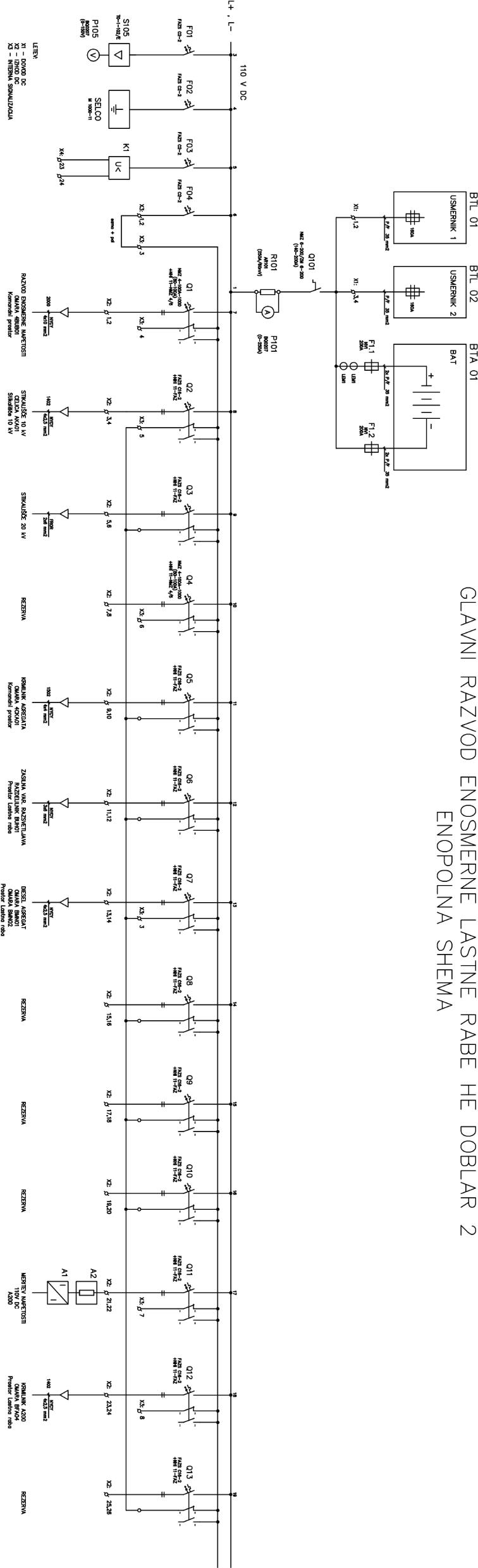 Priloga št.2: Tabela vgrajenih stikalnih in varovalnih elementov v omari BUA01 v HE Doblar II (obstoječe stanje)Priloga št. 3: Postavitev omar v prostoru lastne rabe (obstoječe stanje) v HE Doblar II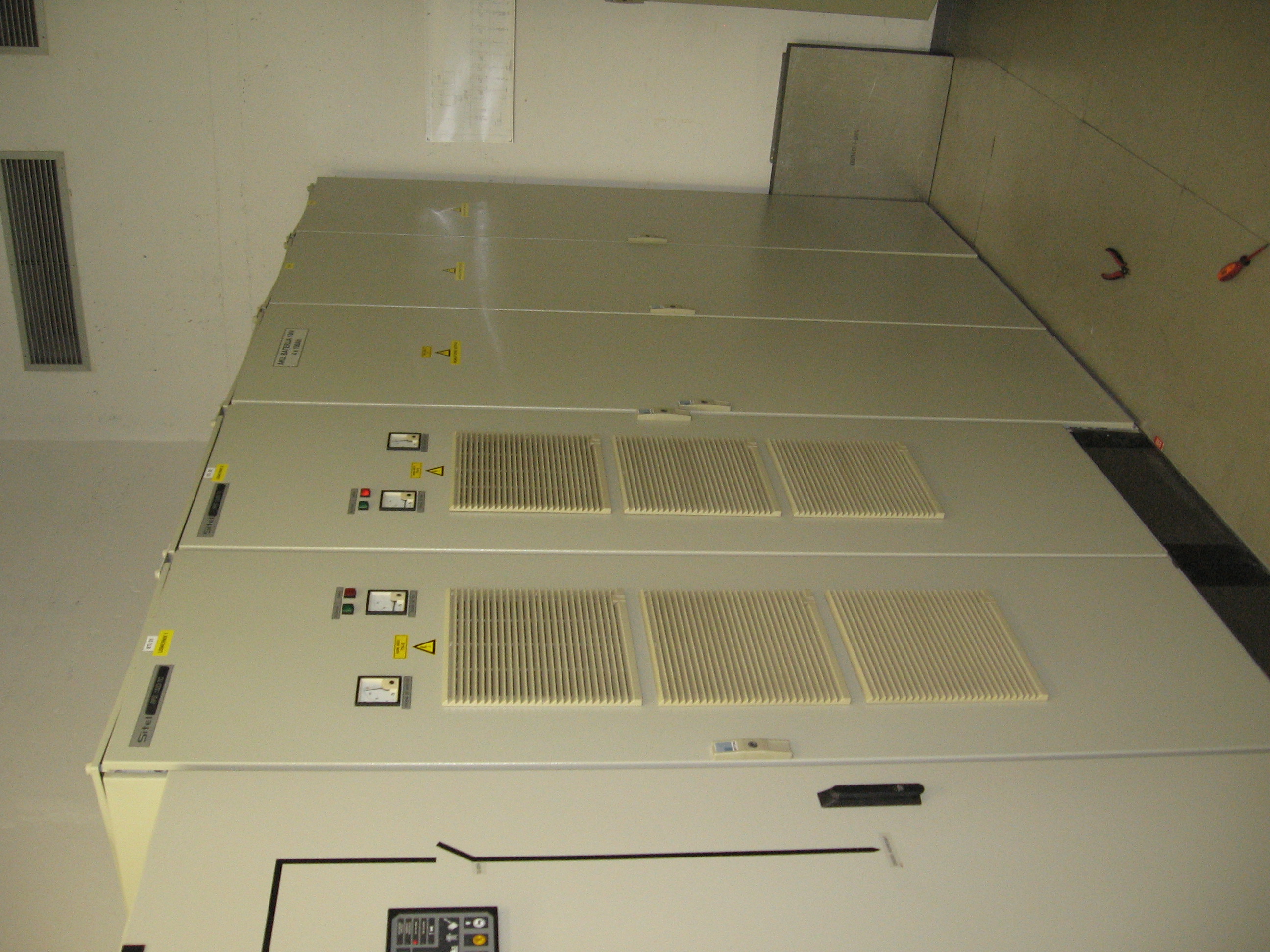 Tehnične zahteve za dobavo in vgradnjo novega enosmernega napajalnega sistema 24 V na objektu mHE CerknoOpis obstoječega sistemaNa objektu je nameščen zastarel enosmerni napajalni sistem 24V (15A) s stacionarno odprto kislinsko baterijo (12 x 2V 200Ah), ki je dotrajana in ima znižano kapaciteto.Predmet dobavePredmet dobave je:Pozicija 1 obsega: Dobava modularnega napajalnega sistema, vgrajenega v prostostoječo omaro. Pozicija 2 obsega: Postavitev in montaža omare v strojnici mHE Cerkno (demontažo starega sistema izvede Naročnik v lastni režiji). Objekt se nahaja v naselju Cerkno, na GPS lokaciji 46°08'01.8"N 13°59'12.5"E.Izvedba vseh priključitvenih del. Upoštevati je potrebno, da se bodo dovodni kabel za mrežno napetost in odvodni kabel za DC porabnike zamenjali. Spuščanje v pogon in vzpostavitev polne funkcionalnosti vgrajene opreme. Pozicija 3 obsega:Dobava projektne dokumentacije: Projekt za izvedbo (PZI) in projekt izvedenih del (PID). Vsa projektna dokumentacija mora biti pripravljena skladno z zahtevami Gradbenega zakona (GZ) in skladno z veljavnimi tehničnimi predpisi oziroma standardi v Republiki Sloveniji. Dobava tehnične dokumentacije v slovenskem jeziku (navodila za obratovanje in vzdrževanje dobavljene opreme).Ostala dokumentacija (izjave o skladnosti, izpolnjeni FAT in SAT preizkusni protokoli, merilni listi za naprave, merilni listi instalacij).Splošni opis enosmernega sistema 24V DCEnosmerni sistem 24V bo namenjen zanesljivemu napajanju opreme s tipsko enosmerno napetostjo 24 VDC. Napajalni sistem bo prednastavljen za uporabo v sistemih s hermetično zaprto svinčevo baterijo z nazivno napetostjo 24V (12 celic). Nadzorna enota mora omogočati regulacijo polnilne napetosti glede na temperaturo po priporočilih proizvajalca baterij.Osnovne značilnosti in funkcije enosmernega sistemaSistem mora biti modularno grajen z redundanco modulov (N+1). Napajanje DC porabnikov in polnjenje baterije pri nazivni obremenitvi mora biti zagotovljeno tudi v primeru okvare enega modula. Pri okvari več kot enega modula bo napajanje DC porabnikov in polnjenje baterije zagotovljeno, če trenutna obremenitev sistema ne bo presegala moči delujočih modulov. Vse module mora biti možno menjati med obratovanjem sistema brez ogrožanja brezprekinitvenosti napajanja.Sistem mora biti dimenzioniran za napajanje porabnikov in polnjenje oziroma vzdrževanje zunanje ali interne baterije z močjo 1200W. Modularni sistem mora biti sestavljen iz najmanj 3 usmerniških modulov, pri čemer morajo biti na razpolago prosta vgradna mesta za dodate module, s čimer je mogoče povečati moč oziroma redundantnost sistema do 2000W brez kakršnih koli dodelav sistema. Usmerniški moduli morajo biti hitro zamenljivi med samim delovanjem in pod obremenitvijo. Nastavljivi parametri modulov morajo biti nastavljivi preko nadzorne enote brez uporabe dodatne strojne in programske opreme.Sistem mora biti prirejen za priključitev na dovod 3×230/400V, 50Hz. Razporeditev modulov po fazah mora omogočati simetrično obremenitev.Usmernik mora biti ščiten z odklopniki z največ dvema moduloma na odklopnik na vhodu in z varovalkami ali odklopniki v obeh polih v baterijskem tokokrogu in na strani porabnikov.V omaro mora biti nameščen razvod DC enosmernih potrošnikov lastne porabe. V omaro usmernika mora biti vgrajen sinusni razsmernik moči najmanj 350W za napajanje sodobne telekomunikacijske opreme in drugih zahtevnih porabnikov z razsmerjeno napetostjo 230VAC. (kot na primer COTEK, model SE350)Za kontrolo zemeljskega stika (L+, L- proti zemlji) na strani DC porabnikov mora biti v sistem vgrajen kontrolnik izolacije, ki javlja zemeljski stik preko minimalno dveh izhodnih preklopnih relejev (NO, C, NC). Območje napajanja min. 19 – 40 VDC. Merilno območje min. 1 – 200 kΩ. Na meritve kontrolnika izolacije ne sme vplivati kapacitivnost sistema proti zemlji, ki je manjša od 20 µF.Usmerniški sistem mora biti predviden za uporabo v sistemih s hermetično zaprto (VRLA) svinčeno baterijo z nazivno napetostjo 24V (sistem mora imeti možnost prilagoditve poljubnemu številu celic). Nadzorna enota mora omogočati regulacijo polnilne napetosti glede na temperaturo po priporočilih proizvajalca baterij (napetost polnjenja mora biti temperaturno kompenzirana). Sistem mora omogočati poleg vzdrževalnega režima obratovanja še pospešeno polnjenje baterije, izravnalni režim, baterijski test baterije. Režimi polnjenja in vzdrževanja baterije morajo imeti možnost ročnega in samodejnega aktiviranja v odvisnosti od stanja sistema.V sistem mora biti vgrajen merilni pretvornik za merjenje izhodne napetosti v območju od 0–30VDC z izhodnim signalom 4-20 mA.Vgrajen mora biti tudi merilni pretvornik za merjenje izhodnega toka porabnikov v območju 0-40ADC z izhodnim signalom 4-20mA. Napajanje v območju min. 20–30 VDC.Sistem mora biti opremljen z ustreznim LVBD kontaktorjem, ki ščiti baterijo pred globokim izpraznjenjem.Usmernik mora biti izdelan in preizkušen mora biti po veljavnih SIST, EN, IEC, DIN ali drugih enakovrednih standardih. Mehanska izvedbaUsmernik mora biti vgrajen v prostostoječo kovinsko omaro z delnimi vrati na sprednji strani. Omara mora biti izvedena tako, da mora imeti ustrezno hlajenje vgrajene opreme brez ventilatorjev. Panel sistemske nadzorne enote in usmerniški moduli morajo biti vidni in dostopni na zgornjem delu omare, brez odpiranja vrat.Enosmerni sistem mora biti izveden v moderni, standardizirani, predfabricirani kovinski prostostoječi omari renomiranega proizvajalca, tlorisnih dimenzij 600 x 600mm in obvezne višine 2000mm z 100mm visokim podstavkom. Omara mora biti zaščitena po zahtevah standarda IEC 60529, s stopnjo mehanske zaščite minimalno IP31. Izvedeni in preizkušeni morajo biti smiselno po zahtevah standarda SIST EN 61439.Vsi vgrajeni elementi morajo biti dostopni s prednje strani. Priključki (AC mreža, DC izhodi, izhod razsmerjene napetosti, baterijski priključki, signalni priključki) morajo biti izvedeni na spodnji sprednji strani omare.Uvod vseh kablov in vodnikov do priključnih sponk mora biti skozi dno omare in po montaži s kovinsko ploščo in peno zatesnjen.Usmerniški moduliMočnostni pretvorniški moduli morajo izkoriščati visoko-frekvenčno stikalno tehniko pri pretvorbi električne energije, kar zagotavljala popolnoma reguliran in izoliran izhod od vhoda. Vhod modulov mora omogočati širok razpon vhodne napetosti. Moduli morajo delovati v povezavi z nadzorno enoto, ki jim ob vsaki vstavitvi v sistem preko CAN vodila najprej nastavi vrednosti osnovnih obratovalnih parametrov in jih med obratovanjem krmili in nadzoruje. Pri okvari nadzorne enote ne sme priti do nikakršnih sprememb v napajanju sistema – moduli obratujejo samostojno.Vsi moduli morajo biti hitro zamenljivi med samim delovanjem in pod obremenitvijo. Nastavljivi parametri modulov morajo biti nastavljivi preko nadzorne enote brez uporabe dodatne strojne in programske opreme.Vse povezave modulov, energetske in signalne, s sistemom morajo biti izvedene izključno preko fiksnega konektorja na zadnji strani, ki se združi s konektorjem na vgradnem okvirju, ko je modul pravilno vstavljen v sistem.Moduli morajo biti opremljeni z LED sinoptičnimi elementi, ki omogočajo enostavno razpoznavanje stanja modula.Moduli morajo biti zaščiteni pred pregrevanjem z omejitvijo izhodne moči.Če se temperatura nepredvideno dvigne, se morajo moduli selektivno izključiti in ponovno samodejno vključiti, ko temperatura upade.Usmerniški moduli morajo biti naravno hlajeni.Sistemska nadzorna enota Nadzorna enota mora omogočati nadzor in krmiljenje napajalnega sistema v smislu optimizacije delovanja sistema, ni pa od nje odvisna zanesljivost napajanja. Sistemska nadzorna enota mora omogočati prikaz meritev, obratovalnih stanj sistema, aktivnih alarmov, zgodovino dogodkov in beleženje vrednosti za izbrane parametre v določenih časovnih intervalih.Popolnoma vse nastavitve in vrednosti parametrov sistema (napetosti, tokovi, …) mora biti v celoti omogočeno hitro in enostavno spremljati lokalno preko barvnega LC grafičnega prikazovalnika občutljivega na dotik, ki je dostopen brez odpiranja vrat omare. Lokalna signalizacija mora omogočati hiter pregled nad stanjem sistema. Omogočeno mora biti fizično resetiranje nadzorne enote, kar ne sme vplivati na zanesljivost delovanja sistema.Na prikazovalniku nadzorne enote se privzeto istočasno prikazujejo osnovni parametri usmernika.Nadzorna enota mora biti opremljena z dvema Ethernet vmesnikoma s hitrostjo min. 100Mb/s: eden se uporabi za stalno priključitev na nadzorni sistem, drugi je na voljo za lokalno priključitev (servis, …) in mora biti dostopen s prednje strani brez poseganja v omaro. Komunikacija mora biti istočasno omogočena preko vseh komunikacijskih vmesnikov.Nadzorna enota mora biti opremljena z minimalno enim serijskim (USB) vmesnikoma 2.0, ki se uporabi kot druga možnost za lokalni dostop na nadzorno enoto (alternativa tudi za dostop v primeru okvare ali nedosegljivosti Ethernet vmesnikov), vmesnik mora biti dostopen s prednje strani brez poseganja v omaro.Konfiguriranje nadzorne enote (vseh parametrov napajalnega sistema) mora biti v celoti omogočeno preko spletnega vmesnika (IE, Chrome …) in zaslona na vratih brez dodatne strojne in programske opreme.Nadzorna enota mora omogočati z gesli zaščiten dostop z nastavitvijo pravic za vsaj 3 tipe uporabnikov poleg administratorja.Nadzorna enota mora nadzorovati vse vgrajene module preko CAN (Control Area Network) vodila. Nadzorna enota mora nazorno prikazovati trenutno stanje sistema (aktivni alarmi in obratovalna stanja, parametri sistema, ...) ter zgodovino dogodkov.Nadzorna enota mora omogočati optimizirano delovanje usmernika s funkcijo varčevanja moči, pri čemer je št. aktivnih modulov prilagojeno trenutnim potrebam po moči porabnikov, pri tem v intervalih ciklično (tedensko) izmenjuje aktivne module in module v pripravljenosti. Pri tem so obratujoči moduli optimalno obremenjeni, da se dosežejo boljši izkoristki in nižja temperatura v omari. V primeru večje skočne spremembe obremenitve sistema, potrebe po napajanju za čas aktiviranja dodatnih modulov pokrije baterija. Pri tem mora biti omogočeno nastavljati redundanco delujočih modulov, kakor tudi omejitev njihove obremenitve.Sistemska nadzorna enota mora biti opremljena s standardnimi vmesniki, ki omogočajo komunikacijo z nadzornimi sistemi tako lokalno kot daljinsko:CAN, USBTCP/IP (Ethernet 10/100): Modbus, SNMP, dostop preko spleta (WEB), obveščanje preko e-poštePreko omenjenih povezav mora biti omogočen popoln nadzor sistema in prenos podatkov iz sistema za nadaljnjo obdelavo. Za daljinsko javljanje stanj mora biti nadzorna enota opremljena z minimalno 6 relejskimi izhodi (breznapetostni kontakti) in min. 2 digitalnimi vhodi za signalizacijo internih in zunanjih diskretnih breznapetostnih signalov.Nadzor delovanja enosmernega sistema Lokalna signalizacija in meritve: LED signalizacija na usmerniških modulih, LCD prikaz vseh parametrov in stanj in LED-signalizacija na nadzorni enoti, V-meter ter A-meter (indikatorja za DC razvod) na prednji strani usmernika.Daljinska signalizacija: breznapetostni kontakti, (napaka in motnja usmernika, prisotnost zemeljskega stika, napaka razsmernika)programobilni napetostni pretvorniki 4-20mA (0-30VDC) za prenos meritev napetosti sistema in tokovni pretvornik 4-20mA za prenos meritve toka porabnikov.TCP/IP: Ethernet (WEB - dostop preko spleta, e-pošta, SNMP (NMS), Modbus), modem (interni/eksterni, opcija). Za daljinsko signalizacijo mora biti konfiguriran po en galvansko prosti kontakt za težki alarm sistema (daljinsko), lahki alarm sistema (daljinsko), prisotnost zemeljskega stika na DC razvodu, napaka razsmernika ter dva prosta prosto programabilna kontakta. Stanja alarmov se grupirajo glede na želje Naročnika. Oprema za parametriranje in usposabljanjeV sklopu dobave morajo biti dobavljena tudi vsa potrebna razvojna in testna orodja, ki so potrebna za izdelavo in vzdrževanje programirljive opreme (preklopna avtomatika, multifunkcijski instrumenti, …). Ponudnik ob razvojnih orodjih preda tudi licenčne izjave, iz katerih nedvoumno izhaja pravica naročnika do uporabe teh orodij.Performanse dobavljene opreme za parametriranje in vzdrževanje sistema morajo biti primerljive s performansami podobnih sistemov, ki ob času dobave predstavljajo zadnjo generacijo in so po enostavnosti uporabe in diagnosticiranja v vrhu ponudbe.RazsmernikRazmernik mora bili pripravljen za vgradnjo na montažno ploščo v omari usmernika. Imeti mora vhod za daljinski vklop/izklop, kateri bo ožičen na digitalni izhod nadzorne enote usmernika. Za signalizacijo izpada razsmerjene napetosti mora biti dodatno vgrajen programabilen podnapetostni rele in ožičen na digitalni vhod nadzorne enote.Razsmernik mora biti zaščiten z 2p DC odklopnikom na DC vhodu in 2p odklopnikom na AC izhodu ter opremljen z vsemi ostalimi zaščitami, ki zagotavljajo najvišjo raven varnosti in ustrezno selektivnost delovanja zaščit.Razsmernik mora biti opremljen z ročnim obvodnim stikalom, ki omogoča preklop porabnikov na direktno napajanje iz mrežnega vira za potrebe servisiranja itn.Akumulatorska baterija Baterija mora ustrezati tehničnim zahtevam in nalogi, da zanesljivo napaja naprave zaščite, krmiljenja, vodenja in signalizacije. Baterija mora biti proizvedena in preizkušena po veljavnih IEC, DIN ali enakovrednih mednarodnih ali nacionalnih standardih. Deklarirana življenjska doba baterije mora biti najmanj 12 let (po Eurobat). Baterija mora biti zaprte izvedbe tipa VRLA z nazivno napetostjo 24V (12 zaporedno vezanih celic) in 10-h avtonomije minimalno 170Ah.Tabele ustreznosti Napajalni sistem 24V DC mora izpolnjevati tehnične zahteve podane v tabeli ustreznosti navedeni v nadaljevanju. V ponudbi je potrebno navesti tudi tip opreme (oznaka, proizvajalec,…). Ponudnik izpolni obrazec Tehnična ustreznost opreme (obr. št. 6), kjer mora v stolpec "PONUJENO" v vsako vrstico zahteve vpisati podatek o artiklu, ki ga ponuja v tem sklopu, tudi če je enak podatku v drugem stolpcu "ZAHTEVANO". Ponudba se smatra kot tehnično neustrezna tudi v primeru, da ponudnik ponudbi ne priloži dokumentacije iz katere bi naročnik preveril skladnost ponujene opreme z zahtevami v tabeli ustreznosti.Tabela ustreznosti napajalnega sistema za mHE CerknoTehnične zahteve za dobavo in vgradnjo novega enosmernega napajalnega sistema 24 V na objektu mHE Mrzla RupaOpis obstoječega sistemaNa objektu je nameščen zastarel enosmerni napajalni sistem 24V DC 30A s stacionarno baterijo (4 x 6V 170Ah), vgrajen v prostostoječo omaro tlorisnih dimenzij 550 x 550mm in višine 1700mm.Predmet dobavePredmet dobave je:Pozicija 1 obsega: Dobava modularnega napajalnega sistema, vgrajenega v prostostoječo omaro. Pozicija 2 obsega: Postavitev in montaža omare v strojnici mHE Mrzla Rupa (demontažo starega sistema izvede Naročnik v lastni režiji). MHE Mrzla Rupa se nahaja v bližini mesta Idrija, na GPS lokaciji 45°58'17.1"N 13°57'56.1"E.Izvedba vseh priključitvenih del. Upoštevati je potrebno, da se bodo dovodni kabel za mrežno napetost in odvodni kabel za DC porabnike ohranili oz. prilagodili za priklop (dolžina kabla, kabelski čevlji). Spuščanje v pogon in vzpostavitev polne funkcionalnosti vgrajene opreme. Pozicija 3 obsega:Dobava projektne dokumentacije: Projekt za izvedbo (PZI) in projekt izvedenih del (PID). Vsa projektna dokumentacija mora biti pripravljena skladno z zahtevami Gradbenega zakona (GZ) in skladno z veljavnimi tehničnimi predpisi oziroma standardi v Republiki Sloveniji. Dobava tehnične dokumentacije v slovenskem jeziku (navodila za obratovanje in vzdrževanje dobavljene opreme).Ostala dokumentacija (izjave o skladnosti, izpolnjeni FAT in SAT preizkusni protokoli, merilni listi za naprave, merilni listi instalacij).Splošni opis enosmernega sistema 24V DCEnosmerni sistem 24V bo namenjen zanesljivemu napajanju opreme s tipsko enosmerno napetostjo 24 VDC. Napajalni sistem bo prednastavljen za uporabo v sistemih s hermetično zaprto svinčevo baterijo z nazivno napetostjo 24V (12 celic). Nadzorna enota mora omogočati regulacijo polnilne napetosti glede na temperaturo po priporočilih proizvajalca baterij.Osnovne značilnosti in funkcije enosmernega sistemaSistem mora biti modularno grajen z redundanco modulov (N+1). Napajanje DC porabnikov in polnjenje baterije pri nazivni obremenitvi mora biti zagotovljeno tudi v primeru okvare enega modula. Pri okvari več kot enega modula bo napajanje DC porabnikov in polnjenje baterije zagotovljeno, če trenutna obremenitev sistema ne bo presegala moči delujočih modulov. Vse module mora biti možno menjati med obratovanjem sistema brez ogrožanja brezprekinitvenosti napajanja.Sistem mora biti dimenzioniran za napajanje porabnikov in polnjenje oziroma vzdrževanje zunanje ali interne baterije z močjo 1200W. Modularni sistem mora biti sestavljen iz najmanj 3 usmerniških modulov, pri čemer morajo biti na razpolago prosta vgradna mesta za dodate module, s čimer je mogoče povečati moč oziroma redundantnost sistema do 2000W brez kakršnih koli dodelav sistema. Usmerniški moduli morajo biti hitro zamenljivi med samim delovanjem in pod obremenitvijo. Nastavljivi parametri modulov morajo biti nastavljivi preko nadzorne enote brez uporabe dodatne strojne in programske opreme.Sistem mora biti prirejen za priključitev na dovod 3×230/400V, 50Hz. Razporeditev modulov po fazah mora omogočati simetrično obremenitev.Usmernik mora biti ščiten z odklopniki z največ dvema moduloma na odklopnik na vhodu in z varovalkami ali odklopniki v obeh polih v baterijskem tokokrogu in na strani porabnikov.V omaro mora biti nameščen razvod DC enosmernih potrošnikov lastne porabe. V omaro usmernika mora biti vgrajen sinusni razsmernik moči najmanj 350W za napajanje sodobne telekomunikacijske opreme in drugih zahtevnih porabnikov z razsmerjeno napetostjo 230VAC. (kot na primer COTEK, model SE350).Za kontrolo zemeljskega stika (L+, L- proti zemlji) na strani DC porabnikov mora biti v sistem vgrajen kontrolnik izolacije, ki javlja zemeljski stik preko minimalno dveh izhodnih preklopnih relejev (NO, C, NC). Območje napajanja min. 19 – 40 VDC. Merilno območje min. 1 – 200 kΩ. Na meritve kontrolnika izolacije ne sme vplivati kapacitivnost sistema proti zemlji, ki je manjša od 20 µF.Usmerniški sistem mora biti predviden za uporabo v sistemih s hermetično zaprto (VRLA) svinčeno baterijo z nazivno napetostjo 24V (sistem mora imeti možnost prilagoditve poljubnemu številu celic). Nadzorna enota mora omogočati regulacijo polnilne napetosti glede na temperaturo po priporočilih proizvajalca baterij (napetost polnjenja mora biti temperaturno kompenzirana). Sistem mora omogočati poleg vzdrževalnega režima obratovanja še pospešeno polnjenje baterije, izravnalni režim, baterijski test baterije. Režimi polnjenja in vzdrževanja baterije morajo imeti možnost ročnega in samodejnega aktiviranja v odvisnosti od stanja sistema.V sistem mora biti vgrajen merilni pretvornik za merjenje izhodne napetosti v območju od 0–30VDC z izhodnim signalom 4-20 mA.Vgrajen mora biti tudi merilni pretvornik za merjenje izhodnega toka porabnikov v območju 0-40ADC z izhodnim signalom 4-20mA. Napajanje v območju min. 20–30 VDC.Sistem mora biti opremljen z ustreznim LVBD kontaktorjem, ki ščiti baterijo pred globokim izpraznjenjem.Usmernik mora biti izdelan in preizkušen mora biti po veljavnih SIST, EN, IEC, DIN ali drugih enakovrednih standardih. Mehanska izvedbaUsmernik mora biti vgrajen v prostostoječo kovinsko omaro z delnimi vrati na sprednji strani (odpiranje v levo stran). Omara mora biti izvedena tako, da mora imeti ustrezno hlajenje vgrajene opreme brez ventilatorjev. Panel sistemske nadzorne enote in usmerniški moduli morajo biti vidni in dostopni na zgornjem delu omare, brez odpiranja vrat.Enosmerni sistem mora biti izveden v moderni, standardizirani, predfabricirani kovinski prostostoječi omari renomiranega proizvajalca, tlorisnih dimenzij 600 x 600mm in obvezne višine 2000mm z 100mm visokim podstavkom. Omara mora biti zaščitena po zahtevah standarda IEC 60529, s stopnjo mehanske zaščite minimalno IP31. Izvedeni in preizkušeni morajo biti smiselno po zahtevah standarda SIST EN 61439. Vsi vgrajeni elementi morajo biti dostopni s prednje strani. Priključki (AC mreža, DC izhodi, izhod razsmerjene napetosti, baterijski priključki, signalni priključki) morajo biti izvedeni na spodnji sprednji strani omare.Uvod vseh kablov in vodnikov do priključnih sponk mora biti skozi dno omare in po montaži s kovinsko ploščo in peno zatesnjen.Usmerniški moduliMočnostni pretvorniški moduli morajo izkoriščati visoko-frekvenčno stikalno tehniko pri pretvorbi električne energije, kar zagotavljala popolnoma reguliran in izoliran izhod od vhoda. Vhod modulov mora omogočati širok razpon vhodne napetosti. Moduli morajo delovati v povezavi z nadzorno enoto, ki jim ob vsaki vstavitvi v sistem preko CAN vodila najprej nastavi vrednosti osnovnih obratovalnih parametrov in jih med obratovanjem krmili in nadzoruje. Pri okvari nadzorne enote ne sme priti do nikakršnih sprememb v napajanju sistema – moduli obratujejo samostojno.Vsi moduli morajo biti hitro zamenljivi med samim delovanjem in pod obremenitvijo. Nastavljivi parametri modulov morajo biti nastavljivi preko nadzorne enote brez uporabe dodatne strojne in programske opreme.Vse povezave modulov, energetske in signalne, s sistemom morajo biti izvedene izključno preko fiksnega konektorja na zadnji strani, ki se združi s konektorjem na vgradnem okvirju, ko je modul pravilno vstavljen v sistem.Moduli morajo biti opremljeni z LED sinoptičnimi elementi, ki omogočajo enostavno razpoznavanje stanja modula.Moduli morajo biti zaščiteni pred pregrevanjem z omejitvijo izhodne moči.Če se temperatura nepredvideno dvigne, se morajo moduli selektivno izključiti in ponovno samodejno vključiti, ko temperatura upade.Usmerniški moduli morajo biti naravno hlajeni.Sistemska nadzorna enota Nadzorna enota mora omogočati nadzor in krmiljenje napajalnega sistema v smislu optimizacije delovanja sistema, ni pa od nje odvisna zanesljivost napajanja. Sistemska nadzorna enota mora omogočati prikaz meritev, obratovalnih stanj sistema, aktivnih alarmov, zgodovino dogodkov in beleženje vrednosti za izbrane parametre v določenih časovnih intervalih.Popolnoma vse nastavitve in vrednosti parametrov sistema (napetosti, tokovi, …) mora biti v celoti omogočeno hitro in enostavno spremljati lokalno preko barvnega LC grafičnega prikazovalnika občutljivega na dotik, ki je dostopen brez odpiranja vrat omare. Lokalna signalizacija mora omogočati hiter pregled nad stanjem sistema. Omogočeno mora biti fizično resetiranje nadzorne enote, kar ne sme vplivati na zanesljivost delovanja sistema.Na prikazovalniku nadzorne enote se privzeto istočasno prikazujejo osnovni parametri usmernika.Nadzorna enota mora biti opremljena z dvema Ethernet vmesnikoma s hitrostjo min. 100Mb/s: eden se uporabi za stalno priključitev na nadzorni sistem, drugi je na voljo za lokalno priključitev (servis, …) in mora biti dostopen s prednje strani brez poseganja v omaro. Komunikacija mora biti istočasno omogočena preko vseh komunikacijskih vmesnikov.Nadzorna enota mora biti opremljena z minimalno enim serijskim (USB) vmesnikoma 2.0, ki se uporabi kot druga možnost za lokalni dostop na nadzorno enoto (alternativa tudi za dostop v primeru okvare ali nedosegljivosti Ethernet vmesnikov), vmesnik mora biti dostopen s prednje strani brez poseganja v omaro.Konfiguriranje nadzorne enote (vseh parametrov napajalnega sistema) mora biti v celoti omogočeno preko spletnega vmesnika (IE, Chrome …) in zaslona na vratih brez dodatne strojne in programske opreme.Nadzorna enota mora omogočati z gesli zaščiten dostop z nastavitvijo pravic za vsaj 3 tipe uporabnikov poleg administratorja.Nadzorna enota mora nadzorovati vse vgrajene module preko CAN (Control Area Network) vodila. Nadzorna enota mora nazorno prikazovati trenutno stanje sistema (aktivni alarmi in obratovalna stanja, parametri sistema, ...) ter zgodovino dogodkov.Nadzorna enota mora omogočati optimizirano delovanje usmernika s funkcijo varčevanja moči, pri čemer je št. aktivnih modulov prilagojeno trenutnim potrebam po moči porabnikov, pri tem v intervalih ciklično (tedensko) izmenjuje aktivne module in module v pripravljenosti. Pri tem so obratujoči moduli optimalno obremenjeni, da se dosežejo boljši izkoristki in nižja temperatura v omari. V primeru večje skočne spremembe obremenitve sistema, potrebe po napajanju za čas aktiviranja dodatnih modulov pokrije baterija. Pri tem mora biti omogočeno nastavljati redundanco delujočih modulov, kakor tudi omejitev njihove obremenitve.Sistemska nadzorna enota mora biti opremljena s standardnimi vmesniki, ki omogočajo komunikacijo z nadzornimi sistemi tako lokalno kot daljinsko:CAN, USBTCP/IP (Ethernet 10/100): Modbus, SNMP, dostop preko spleta (WEB), obveščanje preko e-poštePreko omenjenih povezav mora biti omogočen popoln nadzor sistema in prenos podatkov iz sistema za nadaljnjo obdelavo. Za daljinsko javljanje stanj mora biti nadzorna enota opremljena z minimalno 6 relejskimi izhodi (breznapetostni kontakti) in min. 2 digitalnimi vhodi za signalizacijo internih in zunanjih diskretnih breznapetostnih signalov.Nadzor delovanja enosmernega sistema Lokalna signalizacija in meritve: LED signalizacija na usmerniških modulih, LCD prikaz vseh parametrov in stanj in LED-signalizacija na nadzorni enoti, V-meter ter A-meter (indikatorja za DC razvod) na prednji strani usmernika.Daljinska signalizacija: breznapetostni kontakti, (napaka in motnja usmernika, prisotnost zemeljskega stika, napaka razsmernika)programobilni napetostni pretvorniki 4-20mA (0-30VDC) za prenos meritev napetosti sistema in tokovni pretvornik 4-20mA za prenos meritve toka porabnikov.TCP/IP: Ethernet (WEB - dostop preko spleta, e-pošta, SNMP (NMS), Modbus), modem (interni/eksterni, opcija). Za daljinsko signalizacijo mora biti konfiguriran po en galvansko prosti kontakt za težki alarm sistema (daljinsko), lahki alarm sistema (daljinsko), prisotnost zemeljskega stika na DC razvodu, napaka razsmernika ter dva prosta prosto programabilna kontakta. Stanja alarmov se grupirajo glede na želje Naročnika. Oprema za parametriranje in usposabljanjeV sklopu dobave morajo biti dobavljena tudi vsa potrebna razvojna in testna orodja, ki so potrebna za izdelavo in vzdrževanje programirljive opreme (preklopna avtomatika, multifunkcijski instrumenti, …). Ponudnik ob razvojnih orodjih preda tudi licenčne izjave, iz katerih nedvoumno izhaja pravica naročnika do uporabe teh orodij.Performanse dobavljene opreme za parametriranje in vzdrževanje sistema morajo biti primerljive s performansami podobnih sistemov, ki ob času dobave predstavljajo zadnjo generacijo in so po enostavnosti uporabe in diagnosticiranja v vrhu ponudbe.RazsmernikRazmernik mora bili pripravljen za vgradnjo na montažno ploščo v omari usmernika. Imeti mora vhod za daljinski vklop/izklop, kateri bo ožičen na digitalni izhod nadzorne enote usmernika. Za signalizacijo izpada razsmerjene napetosti mora biti dodatno vgrajen programabilen podnapetostni rele in ožičen na digitalni vhod nadzorne enote.Razsmernik mora biti zaščiten z 2p DC odklopnikom na DC vhodu in 2p odklopnikom na AC izhodu ter opremljen z vsemi ostalimi zaščitami, ki zagotavljajo najvišjo raven varnosti in ustrezno selektivnost delovanja zaščit. Razsmernik mora biti opremljen z ročnim obvodnim stikalom, ki omogoča preklop porabnikov na direktno napajanje iz mrežnega vira za potrebe servisiranja itn.Akumulatorska baterija Baterija mora ustrezati tehničnim zahtevam in nalogi, da zanesljivo napaja naprave zaščite, krmiljenja, vodenja in signalizacije. Baterija mora biti proizvedena in preizkušena po veljavnih IEC, DIN ali enakovrednih mednarodnih ali nacionalnih standardih. Deklarirana življenjska doba baterije mora biti najmanj 12 let (po Eurobat). Baterija mora biti zaprte izvedbe tipa VRLA z nazivno napetostjo 24V (12 zaporedno vezanih celic) in 10-h avtonomije minimalno 170Ah.Tabele ustreznosti Napajalni sistem 24V DC mora izpolnjevati tehnične zahteve podane v tabeli ustreznosti navedeni v nadaljevanju. V ponudbi je potrebno navesti tudi tip opreme (oznaka, proizvajalec,…). Ponudnik izpolni obrazec Tehnična ustreznost opreme (obr. št. 6), kjer mora v stolpec "PONUJENO" v vsako vrstico zahteve vpisati podatek o artiklu, ki ga ponuja v tem sklopu, tudi če je enak podatku v drugem stolpcu "ZAHTEVANO".Ponudba se smatra kot tehnično neustrezna tudi v primeru, da ponudnik ponudbi ne priloži dokumentacije iz katere bi naročnik preveril skladnost ponujene opreme z zahtevami v tabeli ustreznosti.Tabela ustreznosti napajalnega sistema za mHE Mrzla RupaRavnanje z okoljem (odpadki, nevarnosti razlitij nevarnih snovi…)Izvajalec mora poskrbeti, da bo delovišče po izvedbi njegovih del čisto.Varstvo in zdravje pri delu, požarna varnostIzvajalec mora vsa dela opravljati v skladu z vsemi veljavnimi standardi in predpisi o varstvu in zdravju pri delu, požarnem varstvu ter internimi predpisi in standardi SENG. Izvajalec mora dela izvajati tako, da obratovanje ostalih naprav ni moteno. Izvajalec mora pred pričetkom del dobiti v pregled in podpis s strani naročnika Pisni sporazum o skupnih ukrepih za zagotavljanje varnosti in zdravja pri delu na skupnem delovišču. Pred izvedbo del mora izvajalec za svoj obseg del pripraviti navodila za varno delo oz. Program ukrepov za varno delo, ki ga uskladi in potrdi skupaj z naročnikom.  Izvajalec je dolžan, da na delovišču uporablja samo svoja lastna sredstva za delo oz. delovno opremo, v kolikor ni v drugih aktih delovišča drugače opredeljeno s strani naročnika. Izvajalec odgovarja za varnost svojih delavcev ter za varnost delavcev morebitnih lastnih podizvajalcev del na delovišču. OBRAZCI Obrazec št. 1:	PonudbaObrazec št. 2:	Izjava ponudnika o izpolnjevanju pogojevObrazec št. 3:	Pooblastilo pooblaščencu za podpis ponudbeObrazec št. 4:	Ponudbeni predračun - RekapitulacijaObrazec št. 5:	Specifikacija ponudbenega predračunaObrazec št. 6: 	Tehnična ustreznost opremeObrazec št. 7	Izjava/podatki o udeležbi fizičnih in pravnih oseb v lastništvu ponudnikaObrazec št. 8:	Vzorec pogodbeObrazec št. 9:	Reference ponudnikaObrazec št. 1: PonudbaPONUDBA št.:  Vnesite številko ponudbe Samostojni ponudnik        (Izpolni in podpiše ponudnik, ki nastopa samostojno v svojem imenu)   * Če ponudbo podpiše pooblaščenec, je potrebno vnesti podatke o pooblaščencu in ponudbi priložiti originalno pooblastilo.      Ponudnik nastopa s podizvajalci (izberite ustrezen odgovor)		 NE			 DA	Kontaktni podatkiPonudnik mora izpolniti vse zahtevane kontaktne podatke. Šteje se, da je bilo kakršnokoli sporočilo v zvezi z zadevnim javnim naročilom pravilno naslovljeno na ponudnika, če je bilo poslano na kateregakoli od zgoraj vpisanih kontaktnih podatkov.Ponudbena cena Skupaj ponudbena cena:Veljavnost ponudbeTa ponudba velja do vključno dne Vpišite končni datum veljavnosti ponudbeIzjave in zavezeIzjavljamo, da smo kot ponudnik seznanjeni z določili razpisne dokumentacije in z njimi v celoti soglašamo ter jih v celoti sprejemamo. Ponudbo smo pripravili in predložili skladno z zahtevami, navedenimi v tej DJN.Strinjamo se, da naročnik ni zavezan sprejeti nobene od ponudb, da ponudnik nosi vse stroške v zvezi s pripravo ponudbe in sodelovanjem v javnem naročilu ter da v nobenem primeru, niti v primeru odstopa naročnika od oddaje javnega naročila, ponudniku ne bodo povrnjeni nobeni stroški. S podpisom tega obrazca podpisujemo ponudbo kot celoto in potrjujemo veljavnost naše ponudbe do roka, navedenega v tem obrazcu.Kraj in datum: Vnesite kraj in datum		Zakoniti zastopnik ali pooblaščenec:Vnesite ime in priimek						Žig: 			________________________________									Podpis zastopnika ali pooblaščencaObrazec št. 2: Izjava ponudnika o izpolnjevanju pogojevIZJAVA PONUDNIKA O IZPOLNJEVANJU POGOJEV (Izjavo mora izpolniti in podpisati samostojni ponudnik)Spodaj podpisani zastopnik/pooblaščenec ponudnika pod kazensko in materialno odgovornostjo izjavljam, da: smo seznanjeni s pogoji, merili in ostalo vsebino razpisne dokumentacije za zgoraj navedeno javno naročilo ter jih v celoti sprejemamo;smo pripravili ponudbo za celoten razpisan obseg naročila in skladno z zahtevami in specifikacijami iz te DJN;so vsi podatki v tej ponudbi resnični in za podane podatke in njihovo resničnost prevzemamo popolno odgovornost in v prijavi navajamo samo reference za posle, ki so bili uspešno zaključeni;bomo na pisni poziv naročniku predali ustrezno pooblastilo, s katerim lahko naročnik pristojne državne organe zaprosi za potrditev navedb iz ponudbene dokumentacije ter pridobi ustrezna dokazila iz uradnih evidenc, s katerimi se dokazuje izpolnjevanje pogojev iz DJN; bomo naročnika takoj pisno obvestili o morebitnih spremembah zgoraj navedenih okoliščin, ki bodo nastale v katerikoli fazi realizacije razpisanega posla, za katerega se prijavljamo.S podpisom te izjave pod kazensko in materialno odgovornostjo potrjujem tudi izpolnjevanje naslednjih navedb:ponudnik je registriran za opravljanje dejavnosti, ki je predmet tega javnega naročila;ponudnik ni v postopku prisilne poravnave in zanj ni bil podan predlog za začetek postopka prisilne poravnave, ni v stečajnem postopku in zanj ni bil podan predlog za začetek stečajnega postopka, ni v postopku prisilnega prenehanja in zanj ni bil podan predlog za začetek postopka prisilnega prenehanja, z njegovimi posli iz drugih razlogov ne upravlja sodišče, ni opustil poslovne dejavnosti oz. ni v kakršnemkoli podobnem položaju;ponudnik in njegov zakoniti zastopnik ni bil pravnomočno obsojen zaradi kaznivih dejanj iz 1. odst. 75. člena ZJN-3, ni bil s pravnomočno sodbo obsojen za prestopek v zvezi z njegovim poklicnim ravnanjem in ni storil velike strokovne napake ali huje kršil poklicna pravila, ki mu jih lahko naročnik na kakršnikoli upravičeni podlagi dokaže;ponudnik ni podal neresničnih ali zavajajočih podatkov v ponudbi, ki bi lahko vplivali na naročnikovo odločitev o izbiri in ni podal zavajajoče razlage ali ni zagotovil zahtevanih informacij v skladu z določbami 75. in 76. člena ZJN-3;ponudnik na dan izteka roka za oddajo ponudb ni uvrščen v evidenco ponudnikov z negativnimi referencami iz 75. člena ZJN-3;ponudnik ima primerno finančno stanje za izvedbo naročila in nima zapadlih, neplačanih obveznosti v zvezi s plačili prispevkov za socialno varnost ali plačili davkov v vrednosti več kot 50 €; ponudnik je strokoven, ima potrebne izkušnje in zaposlene, ki so sposobni izvesti razpisana dobavo v skladu z veljavno zakonodajo ter razpolaga z zadostnimi tehničnimi zmogljivostmi za izvedbo javnega naročila;ponudnik soglaša, da lahko naročnik v primeru ugotovitve računskih napak v ponudbi le-te odpravi skladno s 7 odstavkom 89. člena ZJN-3.ponudnik je zanesljiv, strokoven in ima potrebne izkušnje in zaposlene, ki so sposobni izvesti razpisana dela v skladu z veljavno zakonodajo, ter razpolaga z zadostnimi tehničnimi zmogljivostmi za izvedbo predmetnega javnega naročila; Zavedamo se, da nas bo naročnik izločil iz nadaljnjih poslov:če bomo podali neresnične podatke;če na naročnikov poziv ne bomo v roku predložili zahtevanih dokazov za izpolnjevanje pogojev; če na poziv naročnika ne bomo odpravili morebitne formalno nepopolne ponudbe ali kako drugače naročniku onemogočili, da na podlagi veljavne izbire z nami sklene pogodbo;če bomo kršili določbe pogodbe, sklenjene na podlagi te prijave na razpis.Kraj in datum: Vnesite kraj in datum		Zakoniti zastopnik ali pooblaščenec:Vnesite ime in priimek						Žig: 			________________________________									Podpis zastopnika ali pooblaščencaObrazec št. 3: Pooblastilo pooblaščencu za podpis ponudbePOOBLASTILO ZA PODPIS PONUDBEs tem pooblastilom pooblaščamda v imenu in za račun ponudnika podpiše ponudbo za DOBAVA IN VGRADNJA ENOSMERNIH NAPAJALNIH SISTEMOV NA HE DOBLAR II, MHE CERKNO IN MHE MRZLA RUPA.Kraj in datum: Vnesite kraj in datum		Zakoniti zastopnik:Vnesite ime in priimek						Žig: 			________________________________									Podpis zastopnika ali pooblaščenca________________________________									Paraf zastopnika ali pooblaščencaPooblaščenec: Vnesite ime in priimek pooblaščenca __________________________________Vzorec podpisa pooblaščene osebeOPOMBA: Izjavo mora izpolniti in podpisati zakoniti zastopnik, ki za podpis ponudbe pooblasti pooblaščenca. Obrazec št. 4: Ponudbeni predračun - RekapitulacijaPONUDBENI PREDRAČUN - REKAPITULACIJASpecifikacija ponudbenega predračuna je podana v prilogi na obrazcu 5.Skupaj določena pogodbena cena je fiksna in vključuje vse odvisne stroške izvajanja pogodbenih del ter vsa morebitna dodatna dela z eventualno potrebnimi testiranji. Ponudnik izjavlja da je ponudbeni predračun izdelan v skladu z določili predmetne DJN naročnika.Kraj in datum: Vnesite kraj in datum		                                                        Zakoniti zastopnik ali pooblaščenec:Vnesite ime in priimek						Žig: 			________________________________Obrazec št. 5: Specifikacija Ponudbenega predračunaSPECIFIKACIJA PONUDBENI PREDRAČUNSkupaj določena pogodbena cena je fiksna in vključuje vse odvisne stroške izvajanja pogodbenih del ter vsa morebitna dodatna dela z eventualno potrebnimi testiranji. Ponudnik izjavlja da je ponudbeni predračun izdelan v skladu z določili predmetne DJN naročnika.Kraj in datum: Vnesite kraj in datum		                                                        Zakoniti zastopnik ali pooblaščenec:Vnesite ime in priimek						Žig: 			________________________________									Podpis zastopnika ali pooblaščencaObrazec 6: Tehnična ustreznost opremeV nadaljevanju so podane tri tabele z zahtevano tehnično specifikacijo napajalnega sistema (HE Doblar II, mHE Cerkno, mHE Mrzla Rupa). Ponudnik mora v stolpec »PONUJENO« vpisati tehnične podatke o opremi, ki jo ponuja, tudi če je enak podatku v drugem stolpcu "ZAHTEVANO". V ponudbi je potrebno navesti tudi tip opreme (oznaka, proizvajalec,…).Tabela ustreznosti napajalnega sistema za HE Doblar 2Tabela ustreznosti napajalnega sistema za mHE CerknoTabela ustreznosti napajalnega sistema za mHE Mrzla RupaPonudnik mora priložiti tudi tehnično dokumentacijo ponujene opreme (npr. tehnični listi, prospekti ali podobno).Kraj in datum: Vnesite kraj in datum		                                                        Zakoniti zastopnik ali pooblaščenec:Vnesite ime in priimek						Žig: 			________________________________									Podpis zastopnika ali pooblaščencaObrazec št. 7: Izjava/podatki o udeležbi fizičnih in pravnih oseb v lastništvu ponudnikaIzjava/podatki o udeležbi fizičnih in pravnih oseb v lastništvu ponudnika ter o gospodarskih subjektih, za katere se glede na določbe zakona, ki ureja gospodarske družbe, šteje, da so povezane družbe s ponudnikom (šesti odstavek 14. člena Zakona o integriteti in preprečevanju korupcije, Uradni list RS, št. 69/2011).Spodaj podpisani zastopnik izjavljam, da so pri lastništvu zgoraj navedenega ponudnika udeleženi naslednji subjekti (fizične in pravne osebe):Spodaj podpisani zastopnik izjavljam, da so skladno z določbami zakona, ki ureja gospodarske družbe, povezane družbe z zgoraj navedenim ponudnikom, naslednji gospodarski subjekti:Ponudnik lahko vse zgoraj zahtevane podatke predloži tudi v elektronski obliki tako, da potrdi ta obrazec in navede, da je podana priloga v elektronski obliki.Če ponudnik predloži lažno izjavo ali da neresnične podatke o navedenih dejstvih, ima to za posledico ničnost pogodbe.Kraj in datum: Vnesite kraj in datum		Zakoniti zastopnik ali pooblaščenec:Vnesite ime in priimek						Žig: 			________________________________									Podpis zastopnika ali pooblaščencaObrazec št. 8: Vzorec pogodbePOGODBA št.   (vnesena številka naročnika)DOBAVO IN VGRADNJO ENOSMERNIH NAPAJALNIH SISTEMOV NA HE DOBLAR II, MHE CERKNO IN MHE MRZLA RUPANAROČNIK:			SOŠKE ELEKTRARNE NOVA GORICA d.o.o.naslov:				Erjavčeva 20, 5000 NOVA GORICAzakoniti zastopnik:		mag. Radovan Jereb, direktormatična št.:			5044421ID št. za DDV:			SI74100475št. TRR:			SI 56 04750-0000545385 pri Novi KBM d.d.in IZVAJALEC:			Vpišite naziv izvajalcanaslov:				Vpišite naslovzakoniti zastopnik:		Vpišite ime in priimek zastopnika in funkcijomatična št.:			Vpišite matično številkoID št. za DDV:			Vpišite davčno številkošt. TRR:			Vpišite številko transakcijskega računa in banko	UVODNE DOLOČBEčlenTa pogodba je sklenjena na podlagi izvedenega postopka oddaje javnega naročila male vrednosti skladno z določili 47. člena Zakona o javnem naročanju (ZJN-3), objavljenega na Portalu javnih naročil št. (Vpišite številko).Izvajalec je bil izbran kot najugodnejši ponudnik na podlagi naročnikove Dokumentacije v zvezi z javnim naročilom št. (Vpišite številko), ki je priloga št. 1 te pogodbe (v nadaljevanju DJN) in njegove ponudbe št. (Vpišite številko) z dne (Vpišite datum), ki je priloga št. 2 te pogodbe.PREDMET POGODBEčlenIzvajalec izvede dobavo in vgradnjo enosmernih napajalnih sistemov na HE Doblar II, mHE Cerkno in mHE Mrzla Rupa na podlagi naročila in ponudbe iz 2. odstavka 1. člena, ki sta sestavni del te pogodbe.III. POGODBENA CENAčlenPogodbena cena znaša:brez DDV       €, 22% DDV       €, skupaj z DDV       €Skupaj določena pogodbena cena je fiksna in vključuje vse odvisne stroške izvajanja pogodbenih del ter vsa morebitna dodatna dela z eventualno potrebnimi testiranji.IV. OBVEZNOSTI POGODBENIH STRANKčlen Izvajalec se obvezuje, da bo:prevzete storitve opravil strokovno, vestno in kvalitetno, v skladu z veljavno zakonodajo, standardi, tehničnimi predpisi in internimi akti naročnika;tesno sodeloval z naročnikom, upošteval njegove ekonomske in tehnične pogoje;izvršil pogodbene storitve gospodarno v korist naročnika;pred začetkom del dostavil naročniku izvedbeno dokumentacijo (PZI) v potrditev;izdelal dopolnitve in spremembe izvršenih del na svoje stroške, če so te dopolnitve posledica neizpolnitve obsega ali kvalitete del;dela izvajal skladno s planiranim potekom del in v dogovorjenih rokih;sproti obveščal naročnika o tekoči problematiki in nastalih situacijah, ki bi lahko vplivale na izvršitev prevzetih obveznosti;zagotovil potrebno število ustrezno usposobljenega kadra za izpolnitev pogodbenih obveznosti;izdelal poročila o opravljenem delu; dostavil naročniku tehnično dokumentacijo, projekte za izvedbo (PZI) in projekte izvedenih del (PID) in dokazila (izjave o skladnosti, izpolnjeni FAT in SAT preizkusni protokoli, merilni listi za naprave, merilni listi inštalacij);po opravljenih delih zapustil čisto delovišče;seznanil osebje naročnika z izvedenimi deli in načinom uporabe.Izvajalec je odgovoren za strokovno izvajanje pogodbenih storitev do zaključka pogodbenih del.člen Naročnik se obvezuje:pravočasno dostaviti izvajalcu tehnično dokumentacijo, potrebno za izvedbo storitev po tej pogodbi;sodelovati s izvajalcem z namenom, da bodo pogodbene storitve opravljene v obojestransko korist in zadovoljstvo.V. PLAČEVANJEčlenPlačevanje se vrši na podlagi izstavljenega izvajalčevega računa, po izpolnitvi posamezne pogodbene obveznosti v 30-ih dneh po naročnikovem prejemu računa. Plačila se vršijo virmansko, z asignacijo, s kompenzacijo, cesijo ali pobotom, tudi enostranskim.členV primeru dogovora za predčasno plačilo velja 0,05 % »cassa sconto« za vsak dan predčasnega plačila, za kar izvajalec izstavi naročniku dobropis v roku 10 dni od prejema plačila.členObrestna mera pogodbenih obresti za primer naročnikove zamude je 6 %. VI. ROK IZVEDBEčlenMontažna in priključitvena dela ter spuščanje v pogon na posameznih objektih se izvedejo v terminih, dogovorjenih z naročnikom.Na objektu HE Doblar II je zaželen termin izvedbe del v času redne revizije opreme od 2.9.2019 do 11.9.2019 oziroma najkasneje do 11.11.2019. Izvajalec bo izvršil vsa ostala dela po tej pogodbi do 30.11.2019.Dela se praviloma izvajajo v delovnih dneh tedna od 7 do 15 h. VII. POOBLAŠČENI PREDSTAVNIKI POGODBENIH STRANK členPooblaščena predstavnika pogodbenih strank pri izvajanju te pogodbe sta:za naročnika:  ___________________za izvajalca: (Vpišite ime in priimek predstavnika, telefon in e-naslov)Spremembo svojega pooblaščenega predstavnika mora vsaka pogodbena stranka sporočiti drugi pisno v 3 dneh.VIII. POGODBENA KAZENčlenNaročnik lahko izvajalcu, ki je v zamudi zaračuna pogodbeno kazen v višini 1 % pogodbene cene za vsak dan zamude, vendar skupaj največ 10 % pogodbene cene, tako da jo odbije pri plačilu.IX. GARANCIJSKA DOBAčlenGarancijska doba je 24 mesecev od dneva prevzema in v njej izvajalec jamči, da ne bo prišlo do napak na dobavljeni in vgrajeni opremi. X. VAROVANJE POSLOVNE SKRIVNOSTI, PROTIKORUPCIJSKA KLAVZULA IN SOCIALNA KLAVZULAčlenPogodbeni stranki morata vse dokumente in podatke, s katerimi se seznanita  na podlagi te pogodbe ter tiste, za katere je očitno, da bi nastala občutna škoda, če bi zanje izvedela nepooblaščena oseba, varovati kot poslovno skrivnost.členTa pogodba je sklenjena pod razveznim pogojem, ki se uresniči, če je naročnik seznanjen, da je sodišče s pravnomočno odločitvijo ugotovilo kršitev obveznosti na področju okoljskega, socialnega in delovnega prava po drugem odstavku 3. člena ZJN-3 s strani izvajalca ali njegovega podizvajalca ali če je naročnik seznanjen, da je pristojni državni organ pri izvajalcu ali njegovem podizvajalcu v času izvajanja pogodbe ugotovil najmanj dve kršitvi v zvezi s plačilom za delo, delovnim časom, počitki, opravljanjem dela na podlagi pogodb civilnega prava kljub obstoju elementov delovnega razmerja ali v zvezi z zaposlovanjem na črno in za kateri mu je bila s pravnomočno odločitvijo ali več pravnomočnimi odločitvami izrečena globa za prekršek. Razvezni pogoj se uresniči pod pogojem, da je od seznanitve s kršitvijo in do izteka veljavnosti pogodbe še najmanj šest mesecev, v primeru nastopanja s podizvajalci pa tudi, če zaradi ugotovljene kršitve pri podizvajalcu izvajalec ustrezno ne nadomesti ali zamenja tega podizvajalca v roku 30 dni od seznanitve s kršitvijo. V primeru izpolnitve razveznega pogoja se šteje, da je pogodba razvezana z dnem sklenitve nove pogodbe o izvedbi javnega naročila, naročnik pa mora nov postopek oddaje javnega naročila začeti nemudoma, vendar najkasneje v 30 dneh od seznanitve s kršitvijo. Če naročnik v tem roku ne začne novega postopka javnega naročila, se šteje, da je pogodba razvezana trideseti dan od seznanitve s kršitvijo.členTa pogodba preneha veljati, če je izvajalec ali njegov podizvajalec kršil delovno, okoljsko, ali socialno zakonodajo v zvezi oz. pri izvajanju te pogodbe, naročnik pa je seznanjen, da je pristojni državni organ ali sodišče s pravnomočno odločitvijo ugotovilo takšno kršitev.XI. KONČNE DOLOČBEčlenV primeru spora iz te pogodbe je pristojno sodišče v Novi Gorici.Za to pogodbo velja pravo Republike Slovenije.členPogodba začne veljati, ko jo podpišeta zastopnika obeh pogodbenih strank.Morebitne spremembe in dopolnitve te pogodbe so veljavne le na podlagi aneksa k tej pogodbi.členTa pogodba je sestavljena v štirih enakih izvodih, od katerih prejme vsaka pogodbena stranka po dva. Ta pogodba začne veljati z dnem njenega podpisa s strani obeh pogodbenih strank.V Novi Gorici, dne (Vnesite datum)				V (Vnesite kraj), dne (Vnesite datum)NAROČNIK:							IZVAJALEC:SENG d.o.o.							(Naziv izvajalca)mag. Radovan Jereb, direktor				(Ime in priimek zastopnika, funkcija)_________________________				___________________________Obrazec št. 9: Reference ponudnikaREFERENCE PONUDNIKAki nastopa kot	 ponudnik	 partner	  podizvajalec 	    (ustrezno označite s križcem )Ponudniku bo priznana tehnična sposobnost za sodelovanje, če bo izkazal, da je v zadnjih petih (5) letih pred rokom za oddajo ponudbe uspešno dobavil, montiral in spuščal v pogon funkcionalno primerljivo opremo kot je predmet tega JN za najmanj tri (3) različne naročnike v posamični vrednosti najmanj 40.000 evrov. Naročnik si pridržuje pravico, da od ponudnika zahteva dodatna dokazila, oziroma, da ponudnik na svoje stroške dokaže resničnost referenc iz tega dokumenta. Investitor si pridržuje pravico, da preveri reference oziroma si ogleda referenčne sisteme v dogovoru z drugim Uporabnikom.Kraj in datum: Vnesite kraj in datum		Zakoniti zastopnik ali pooblaščenec:Vnesite ime in priimek						Žig: 			_____________________________									Podpis zastopnika ali pooblaščencaPoz.OpisKoličina1.Dobava enosmernega napajalnega sistema 110VDC22.Dobava akumulatorske baterije 110V 150 Ah 23.Dobava glavnega podrazdelilca enosmerne napetosti 110V14.Montaža, priključitev in spuščanje v pogon napajalnega sistema 110V15.Tehnična in projektna dokumentacija napajalnega sistema 110VDC 2Modularni napajalni sistem 110VDCModularni napajalni sistem 110VDCPODATKI O OPREMIZAHTEVANOUsmernikUsmernik2 x Omara sistema DC:dimenzije (VxŠxG) 2000mm x 600mm x 600mm + podstavek 100mm2 x Omara sistema DC:Barva RAL 70352 x Omara sistema DC:Opremljena z režami na stropu omare za učinkovito odvajanje toploteStopnja mehanske zaščite:IP20 po IEC 60529Zgradba usmernika:modularna, minimalno 6 naravno hlajenih usmerniških modulov za posamezni sistem, kompaktna izvedbaVhod usmernikaVhodna napetost:230 V / 400 V -10% +20%Frekvenca50 Hz ±10%Faktor moči:≥99% (pri 50-100% obremenjenosti)Izkoristek:≥93% (pri 50-100% obremenjenosti)T.H.D. (tok):<5% pri 100% obremenitviDušenje motenj:skladno z ANSI/IEEE C62.41 kategorija B3Zaščita:vhodni odklopniki, interna taljiva varovalka v vsakem modulu, prenapetostni odvodniki na vhoduIzbira mrežnega vira:Vgrajeno 5-polno, tripoložajno stikalo 1-0-2 za izbiro vira napajanja (SPLOŠNA ali NUJNA LR) vgrajeno v omaro BTL01Izhod usmernikaIzhod usmernikaNazivna napetost:110V DCRegulacija napetosti:v odvisnosti od temperatureObratov.napet.območje:od 90 do 180VDCČasovna stabilnost:0,2% na letoObratovalna karakteristika:IU po DIN 41772/DIN 41773Moč sistema:min. 6,6kW (ožičeno za moč min. 13,2kW) za posamezni sistemTokovna delitev modulov:<±5% nazivnega toka (mikroprocesorsko krmiljenje)Kasnitev zagona modulov:nastavljivoElektromag. motnje:skladno z EN55022Zaščita:avtomatska tokovna omejitev, odklopniki, taljiva varovalka v vsakem modulu, dioda na izhodu posameznega DC sistemaPrečna povezava:vgrajeno tripolno stikalo v enemu sistemu z ključavnico (+veja ožičena preko dveh polov) s pomožnim kontaktom za signalizacijo vklopa/izklopaIzklop baterije:vgrajeno tripolno stikalo v obeh DC sistemih (+veja ožičena preko dveh polov) s pomožnim kontaktom za signalizacijo vklopa/izklopaIzklop sistema:vgrajeno tripolno stikalo v obeh DC sistemih (+veja ožičena preko dveh polov) s pomožnim kontaktom za signalizacijo vklopa/izklopaRazvod DC napetosti:Razvod DC napetosti:Glavni razvod:Vgrajene taljive varovalke NV/NH, gL-gG z indikacijo izpada v omari BTL01 in BTL02Razvod za razsmernik A&B:Vgrajen 2 x DC avtomatski odklopnik 2p 40A s pomožnimi kontakti za razsmernik v omari BTL01 in BTL02Signalizacija (ožičenje na nadzorno enoto):Signalizacija za izpad in izklop MCB, signalizacija pregoretja taljivih varovalk, položajna signalizacija preklopnih stikal (vklop/izklop)Nadzorna enotaKonfiguracija:Nastavitev (parametriranje) nadzorne enote za ponujen sistem napajanjaPrikazovalnik:Vgrajen LCD prikazovalnik občutljiv na dotik, ki prikazuje vse analogne vrednosti sistema, alarmna stanja in zgodovinoIntegriran Web vmesnik:Omogočeno nadziranje in upravljanje usmernika s spletnim brskalnikomDaljinski nadzor:Izvedba priklopa v obstoječi daljinski nadzorni sistem (SNMP protokol) Daljinska signalizacija:Minimalno 8 breznapetostnih kontaktov za javljanje alarmnih stanjBaterija 110VBaterija 110V2 x Baterijska omara: dimenzije (VxŠxG) 2000mm x 600mm x 600mm + podstavek 100mm2 x Baterijska omara: Barva RAL 70352 x Baterijska omara: Opremljena z režami na stropu omare za učinkovito odvajanje toploteSestava posameznega seta:9 x 12V baterijski bloki Nazivna napetost:108VTip baterije:VRLA, brez vzdrževanjaKapaciteta C10/1.8V:≥ 163 Ah, pri temperaturi 20° CKapaciteta C5/1,75V:≥ 154 AhMasa 12V bloka:≥ 61,9 kgDeklarirana življenjska doba:≥ 12 let skladno z Eurobat standardom (longlife)Zaščita:2 x varovalka NV/NH, gL-gG, 100A, temperaturna kompenzacija polnilne napetostiPriključki za praznilno napravo: Vgrajeni merilni vijaki za priklop praznilne napraveKapacitetni preizkus:Priloženo poročilo o preizkusuGarancija na vgrajene baterijske bloke24 mesecevRazdelilnik DC:Razdelilnik DC:1 x Omara razdelilnika:dimenzije (VxŠxG) 2000mm x 600mm x 600mm + podstavek 100mmBarva RAL 7035Stopnja mehanske zaščite:IP20 po IEC 60529Razvod DC napetosti:Razvod DC napetosti:DC razvodi:2 x 3p-NZM 80-100A, 15 x MCB (1 x 2p-C20, 10 x 2p-C16A, 4 x 2p-C10A)Indikatorji:Vgrajen voltmeter in ampermeter na vratih omare za kontrolo DC napetosti in tokaSignalizacija MCB:Ločena signalizacija za izpad in izklop MCB in NZM zaščitnih stikalSignalizacija izpada nap.:Vgrajen nastavljiv podnapetostni rele OznakaTipPorabnikKabel/vodnikiF012P-C2AVoltmeter 0-150VF022P-C2ASignalni panel Selco M1000F032P-C2APodnapetostni rele K1F042P-C2ANapajanje pomožnik kontaktov zaščitnih avtomatov (+ pol)Q101NMZ6-200Glavno stikalo na dovodu (140-200A)Q1NZM 80-100AOmara +4BUB01 (komandni prostor)4 x 10mm² (2000)Q4NZM 80-100APovezava 110V DC iz HE DOBLAR 1Q22P-C16AOmara +AKA01 (stikališče 10kV)4 x 2,5mm² (1402)Q32P-C16AStikališče 20kV2 x 6mm²Q52P-C16AOmara +4CKA01-krmilnik agregata (komandni prostor)4 x 4mm² (1502)Q62P-C16AOmara +BUH01-razdelilec varnostne razsvetljave3 x 6mm² (1501)Q72P-C16AOmara +BMN02, +BMN01 (DEA-diesel električni agregat)4 x 2,5mm²Q82P-C16ARezerva/Q92P-C16ARezerva/Q102P-C16ARezerva/Q112P-C10AMeritev 110V DC (modul A2, A1)Q122P-C20AOmara +BFA04 (krmilnik A200)4 x 2,5mm² Q132P-C16ARezerva/Poz.Opiskom1.Modularni DC napajalni sistem 24V12.Montaža, priključitev in spuščanje v pogon napajalnega sistema13.Tehnična in projektna dokumentacija napajalnega sistema 24VDC2Napajalni sistem 24V DCNapajalni sistem 24V DCPODATKI O OPREMIZAHTEVANOEnosmerni sistem 24VEnosmerni sistem 24VOmara sistema:dimenzije (VxŠxG) 2000mm x 600mm x 600mm + podstavek 100mmOmara sistema:Barva RAL 7035Omara sistema:Opremljena z režami za učinkovito odvajanje toploteStopnja mehanske zaščite:IP20 po IEC 60529Zgradba usmernika:modularna, minimalno 3 naravno hlajenih usmerniških, kompaktna izvedbaIndikatorji:Vgrajen voltmeter in ampermeter (72mm x 72mm) na zgornjem delu omare za kontrolo DC napetosti in tokaVhod usmernikaVhod usmernikaVhodna napetost:230 V / 400 V -10% +20%Priključni kabel za AC napetost:5 x 2,5 mm² dolžine 20mFrekvenca50 Hz ±10%Faktor moči:≥99% (pri 50-100% obremenjenosti)Izkoristek:≥93% (pri 50-100% obremenjenosti)T.H.D. (tok):<5% pri 100% obremenitviDušenje motenj:skladno z ANSI/IEEE C62.41 kategorija B3Zaščita:vhodni odklopniki, interna taljiva varovalka v vsakem modulu, prenapetostni odvodniki na vhoduIzhod usmernikaIzhod usmernikaNazivna napetost:24V DCNazivni tok:≥45ARegulacija napetosti:v odvisnosti od temperatureObratov.napet.območje:od 20 do 29V DCČasovna stabilnost:0,2% na letoObratovalna karakteristika:IU po DIN 41772/DIN 41773Moč sistema:min. 1200W (ožičeno za moč min. 2000W)Tokovna delitev modulov:<±5% nazivnega toka (mikroprocesorsko krmiljenje)Kasnitev zagona modulov:nastavljivoElektromag. motnje:skladno z EN55022Zaščita:avtomatska tokovna omejitev, odklopniki, taljiva varovalka v vsakem moduluRazsmernikRazsmernikDC Nazivna napetost:24VDCRazpon vhodne napetosti:20-31VDCNazivna moč:≥ 350WIzhodna napetost:230VAC ±5%, čisti sinusTHD:< 3% pri nazivni napetostiIzhodna frekvenca:50Hz ±0,1%Izkoristek:≥ 90%Zaščite na vhodu:Napačna polariteta (varovalka), podnapetostna zaščita, prenapetostna zaščita, 2p avt. odklopnikZaščite na izhodu:Kratek stik, preobremenitev, previsoka temperatura, 2p avt. odklopnikPreklopno by-pass stikalo:Grebenasto 3-položajno stikalo 1-0-2Signalizacija izpada razsmerjene napetostiProgramabilni podnapetostni rele, opremljen z 2xNO in 2xNC breznapetostnimi kontaktiPriključitev:priključne sponke 4 mm² (L, N)Nadzorna enotaNadzorna enotaKonfiguracija:Nastavitev (parametriranje) nadzorne enote za ponujen sistem napajanjaPrikazovalnik:Vgrajen LCD prikazovalnik občutljiv na dotik, ki prikazuje vse analogne vrednosti sistema, alarmna stanja in zgodovinoIntegriran Web vmesnik:Omogočeno nadziranje in upravljanje usmernika s spletnim brskalnikomDaljinski nadzor:Izvedba priklopa v obstoječi daljinski nadzorni sistem (SNMP protokol) Daljinska signalizacija:Minimalno 6 breznapetostnih kontaktov za javljanje alarmnih stanjBaterija 24VBaterija 24VSestava baterije:4 x 6V baterijski bloki Nazivna napetost:24VTip baterije:VRLA, brez vzdrževanjaKapaciteta C10/1.8V:≥ 161 Ah, pri +20° CMasa 6V bloka:≥ 31kgDeklarirana življenjska doba:≥ 12 let skladno z Eurobat standardom (longlife)Zaščita:2 x varovalka NV/NH, gL-gG, 63A, temperaturna kompenzacija polnilne napetostiPriključki za praznilno napravo: Vgrajeni merilni vijaki za priklop praznilne napraveKapacitetni preizkus:Priloženo poročilo o preizkusuGarancija na vgrajene baterijske bloke24 mesecevRazvod DC napetosti:Razvod DC napetosti:DC razvodi:5× MCB, C-2p, 6A-DC5× MCB, C-2p, 10A-DC 2x MCB, C-2p, 16A-DC1x MCB, C-2p, 40A-DCPriključitev:priključne sponke 6 mm², 16 mm² (L+, L-)priključne sponke 25 mm² za priklop zunanjega bremena (L+, L-) ali zunanje baterijeKabel za razvod DC napetosti:2 x 16 mm² dolžine 20 mSignalizacija MCB:Signalizacija izpada MCB (vezano na dig. vhod nadzorne enote)Ostali podatki:Ostali podatki:Skladnost s standardi:SIST EN 60439-1Napetost izolacije2,5kVAC vhod proti zemlji
3kVAC vhod proti izhodu
2kVAC izhod proti zemlji
0,5kVAC signali proti zemljiVarnost:SIST EN60950, razred 1Tip ozemljitvenega sistema:TN-S (vhod)
IT (izhod)Radiofrekvenčne motnje:SIST EN 61000, razred BElektromagnetne motnje:EN55022Hrup:<32dBObratovalni pogoji:za notranjo montažoTemperatura delovanja:-5ºC - +40ºCHlajenje:naravno (brez ventilatorjev)Poz.Opiskom1.Dobava enosmernega napajalnega sistema 24V12.Montaža, priključitev in spuščanje v pogon napajalnega sistema13.Tehnična in projektna dokumentacija napajalnega sistema 24VDC2Napajalni sistem 24V DCNapajalni sistem 24V DCPODATKI O OPREMIZAHTEVANOEnosmerni sistem 24VEnosmerni sistem 24VOmara sistema:dimenzije (VxŠxG) 2000mm x 600mm x 600mm + podstavek 100mmOmara sistema:Barva RAL 7035Omara sistema:Opremljena z režami za učinkovito odvajanje toploteStopnja mehanske zaščite:IP20 po IEC 60529Zgradba usmernika:modularna, minimalno 3 naravno hlajenih usmerniških, kompaktna izvedbaIndikatorji:Vgrajen voltmeter in ampermeter (72mm x 72mm) na zgornjem delu omare za kontrolo DC napetosti in tokaVhod usmernikaVhod usmernikaVhodna napetost:230 V / 400 V -10% +20%Frekvenca50 Hz ±10%Faktor moči:≥99% (pri 50-100% obremenjenosti)Izkoristek:≥93% (pri 50-100% obremenjenosti)T.H.D. (tok):<5% pri 100% obremenitviDušenje motenj:skladno z ANSI/IEEE C62.41 kategorija B3Zaščita:vhodni odklopniki, interna taljiva varovalka v vsakem modulu, prenapetostni odvodniki na vhoduIzhod usmernikaIzhod usmernikaNazivna napetost:24V DCNazivni tok:≥45ARegulacija napetosti:v odvisnosti od temperatureObratov.napet.območje:od 20 do 29V DCČasovna stabilnost:0,2% na letoObratovalna karakteristika:IU po DIN 41772/DIN 41773Moč sistema:min. 1200W (ožičeno za moč min. 2000W)Tokovna delitev modulov:<±5% nazivnega toka (mikroprocesorsko krmiljenje)Kasnitev zagona modulov:nastavljivoElektromag. motnje:skladno z EN55022Zaščita:avtomatska tokovna omejitev, odklopniki, taljiva varovalka v vsakem moduluRazsmernikRazsmernikDC Nazivna napetost:24VDCRazpon vhodne napetosti:20-31VDCNazivna moč:≥ 350WIzhodna napetost:230VAC ±5%, čisti sinusTHD:< 3% pri nazivni napetostiIzhodna frekvenca:50Hz ±0,1%Izkoristek:≥ 90%Zaščite na vhodu:Napačna polariteta (varovalka), podnapetostna zaščita, prenapetostna zaščita, 2p avt. odklopnikZaščite na izhodu:Kratek stik, preobremenitev, previsoka temperatura, 2p avt. odklopnikPreklopno by-pass stikalo:Grebenasto 3-položajno stikalo 1-0-2Signalizacija izpada razsmerjene napetostiProgramabilni podnapetostni rele, opremljen z 2xNO in 2xNC breznapetostnimi kontaktiPriključitev:priključne sponke 4 mm² (L, N)Nadzorna enotaKonfiguracija:Nastavitev (parametriranje) nadzorne enote za ponujen sistem napajanjaPrikazovalnik:Vgrajen LCD prikazovalnik občutljiv na dotik, ki prikazuje vse analogne vrednosti sistema, alarmna stanja in zgodovinoIntegriran Web vmesnik:Omogočeno nadziranje in upravljanje usmernika s spletnim brskalnikomDaljinski nadzor:Izvedba priklopa v obstoječi daljinski nadzorni sistem (SNMP protokol) Daljinska signalizacija:Minimalno 6 breznapetostnih kontaktov za javljanje alarmnih stanjBaterija 24VSestava baterije:4 x 6V baterijski bloki Nazivna napetost:24VTip baterije:VRLA, brez vzdrževanjaKapaciteta C10/1.8V:≥ 161 Ah, pri +20° CMasa 6V bloka:≥ 31kgDeklarirana življenjska doba:≥ 12 let skladno z Eurobat standardom (longlife)Zaščita:2 x varovalka NV/NH, gL-gG, 63A, temperaturna kompenzacija polnilne napetostiPriključki za praznilno napravo: Vgrajeni merilni vijaki za priklop praznilne napraveKapacitetni preizkus:Priloženo poročilo o preizkusuGarancija na vgrajene baterijske bloke24 mesecevRazvod DC napetosti:DC razvodi:5× MCB, C-2p, 6A-DC5× MCB, C-2p, 10A-DC 2x MCB, C-2p, 16A-DC1x MCB, C-2p, 40A-DCPriključitev:priključne sponke 6 mm², 16 mm² (L+, L-)priključne sponke 25 mm² za priklop zunanjega bremena (L+, L-) ali zunanje baterijeSignalizacija MCB:Signalizacija izpada MCB (vezano na dig. vhod nadzorne enote)Ostali podatki:Skladnost s standardi:SIST EN 60439-1Napetost izolacije2,5kVAC vhod proti zemlji
3kVAC vhod proti izhodu
2kVAC izhod proti zemlji
0,5kVAC signali proti zemljiVarnost:SIST EN60950, razred 1Tip ozemljitvenega sistema:TN-S (vhod)
IT (izhod)Radiofrekvenčne motnje:SIST EN 61000, razred BElektromagnetne motnje:EN55022Hrup:<32dBObratovalni pogoji:za notranjo montažoTemperatura delovanja:-5ºC - +40ºCHlajenje:naravno (brez ventilatorjev)NaročnikSoške elektrarne Nova Gorica d.o.o., Erjavčeva ulica 20, 5000 Nova GoricaOznaka javnega naročilaJN07/2019Predmet javnega naročilaDobava in vgradnja enosmernih napajalnih sistemov na HE Doblar II, mHE Cerkno in mHE Mrzla RupaNaziv in naslovVnesite naziv in naslov ponudnikaDržava sedežaID številka za DDVVpišite davčno številkoMatična številkaVpišite matično številkoŠt. TRRVpišite številko TRR, odprt pri banki vpišite bankoZakoniti zastopnikVnesite ime in priimek zakonitega zastopnikaFunkcijaPooblaščenec *Vnesite ime in priimek pooblaščencaFunkcijaKontaktna osebaVnesite ime in priimek kontaktne osebeOrganizacija in sedežVnesite firmo oz. ime in sedež organizacijeElektronski naslovVnesite elektronski naslov kontaktne osebeTelefonVnesite telefonsko številko kontaktne osebeTelefaksVnesite številko telefaksabrez vključenega DDV€z vključenim 22% DDV€NaročnikSoške elektrarne Nova Gorica d.o.o., Erjavčeva ulica 20, 5000 Nova GoricaOznaka javnega naročilaJN07/2019Predmet javnega naročilaDobava in vgradnja enosmernih napajalnih sistemov na HE Doblar II, mHE Cerkno in mHE Mrzla RupaNaziv  in naslovVnesite naziv in naslov ponudnikaDržava sedežaZastopnik ali pooblaščenecVnesite ime in priimek zakonitega zastopnikaFunkcijaNaročnikSoške elektrarne Nova Gorica d.o.o., Erjavčeva ulica 20, 5000 Nova GoricaOznaka javnega naročilaJN07/2019Predmet javnega naročilaDobava in vgradnja enosmernih napajalnih sistemov na HE Doblar II, mHE Cerkno in mHE Mrzla RupaPonudnikVnesite naziv in naslov ponudnikaDržava sedežaZakoniti zastopnikVnesite ime in priimek zakonitega zastopnikaFunkcijaPooblaščenec Vnesite ime in priimek pooblaščencaFunkcijaNaročnikSoške elektrarne Nova Gorica d.o.o., Erjavčeva ulica 20, 5000 Nova GoricaOznaka javnega naročilaJN07/2019Predmet javnega naročilaDobava in vgradnja enosmernih napajalnih sistemov na HE Doblar II, mHE Cerkno in mHE Mrzla RupaPonudnikVnesite naziv in naslov ponudnikaDržava sedežaPoz.OpisVrednost v € I.Dobava in vgradnja enosmernih napajalnih sistemov na HE Doblar II, mHE Cerkno in mHE Mrzla Rupa (brez DDV) 22 % DDVSkupaj ponudbena cena z DDVNaročnikSoške elektrarne Nova Gorica d.o.o., Erjavčeva ulica 20, 5000 Nova GoricaOznaka javnega naročilaJN07/2019Predmet javnega naročilaDobava in vgradnja enosmernih napajalnih sistemov na HE Doblar II, mHE Cerkno in mHE Mrzla RupaPonudnikVnesite naziv in naslov ponudnikaDržava sedežaPozOpisEnotaKoličinaCena na enoto v € brez DDVSkupaj cena v € brez DDV1.Dobava in vgradnja enosmernega napajalnega sistema 110 V na HE Doblar IIDobava in vgradnja enosmernega napajalnega sistema 110 V na HE Doblar IIDobava in vgradnja enosmernega napajalnega sistema 110 V na HE Doblar IIDobava in vgradnja enosmernega napajalnega sistema 110 V na HE Doblar II1.1.Dobava modularnega napajalnega sistema 110VDCkomplet21.2.Dobava akumulatorskih baterij 110V 150Ahkomplet21.3.Dobava glavnega porazdelilca enosmerne napetosti 110Vkomplet11.4.Montaža, priključitev in spuščanje v pogon napajalnega sistema 110Vkomplet11.5.Tehnična in projektna dokumentacija napajalnega sistema 110VDC komplet22.Dobava in vgradnja enosmernega napajalnega sistema 24 V na mHE CerknoDobava in vgradnja enosmernega napajalnega sistema 24 V na mHE CerknoDobava in vgradnja enosmernega napajalnega sistema 24 V na mHE CerknoDobava in vgradnja enosmernega napajalnega sistema 24 V na mHE Cerkno2.1.Dobava enosmernega napajalnega sistema 24VDCkomplet12.2.Montaža, priključitev in spuščanje v pogon napajalnega sistemakomplet12.3.Tehnična in projektna dokumentacija napajalnega sistema 24VDC komplet23.Dobava in vgradnja enosmernega napajalnega sistema 24 V na mHE Mrzla RupaDobava in vgradnja enosmernega napajalnega sistema 24 V na mHE Mrzla RupaDobava in vgradnja enosmernega napajalnega sistema 24 V na mHE Mrzla RupaDobava in vgradnja enosmernega napajalnega sistema 24 V na mHE Mrzla Rupa3.1.Dobava enosmernega napajalnega sistema 24VDCkomplet13.2.Montaža, priključitev in spuščanje v pogon napajalnega sistemakomplet13.3.Tehnična in projektna dokumentacija napajalnega sistema 24VDC komplet2Skupaj postavke 1+2+3 brez DDVSkupaj postavke 1+2+3 brez DDVSkupaj postavke 1+2+3 brez DDVSkupaj postavke 1+2+3 brez DDV22 % DDV22 % DDV22 % DDV22 % DDVSkupaj postavke 1+2+3 z vključenim 22 % DDVSkupaj postavke 1+2+3 z vključenim 22 % DDVSkupaj postavke 1+2+3 z vključenim 22 % DDVSkupaj postavke 1+2+3 z vključenim 22 % DDVNaročnikSoške elektrarne Nova Gorica d.o.o., Erjavčeva ulica 20, 5000 Nova GoricaOznaka javnega naročilaJN07/2019Predmet javnega naročilaDobava in vgradnja enosmernih napajalnih sistemov na HE Doblar II, mHE Cerkno in mHE Mrzla RupaPonudnikVnesite naziv in naslov ponudnikaDržava sedežaModularni napajalni sistem 110VDCModularni napajalni sistem 110VDCModularni napajalni sistem 110VDCPODATKI O OPREMIZAHTEVANOPONUJENO UsmernikOmara sistema DC:dimenzije (VxŠxG) 2000mm x 600mm x 600mm + podstavek 100mmOmara sistema DC:Barva RAL 7035Omara sistema DC:Opremljena z režami na stropu omare za učinkovito odvajanje toploteStopnja mehanske zaščite:IP20 po IEC 60529Zgradba usmernika:modularna, minimalno 6 naravno hlajenih usmerniških modulov za posamezni sistem, kompaktna izvedbaProizvajalec omare:Tip omare:Vhod usmernikaVhodna napetost:230 V / 400 VDovoljeno odstopanje najmanj -10% do +20%Frekvenca50 Hz ±10%Faktor moči:≥99% (pri 50-100% obremenjenosti)Izkoristek:≥93% (pri 50-100% obremenjenosti)T.H.D. (tok):<5% pri 100% obremenitviDušenje motenj:skladno z ANSI/IEEE C62.41 kategorija B3Zaščita:vhodni odklopniki, interna taljiva varovalka v vsakem modulu, prenapetostni odvodniki na vhoduIzbira mrežnega vira:Vgrajeno 5-polno, tripoložajno stikalo 1-0-2 za izbiro vira napajanja (SPLOŠNA ali NUJNA LR) vgrajeno v omaro BTL01Izhod usmernikaNazivna napetost:110V DCRegulacija napetosti:v odvisnosti od temperatureObratov.napet.območje:od 90 do 180VDCČasovna stabilnost:0,2% na letoObratovalna karakteristika:IU po DIN 41772/DIN 41773Moč sistema:min. 6,6kW (ožičeno za moč min. 13,2kW) za posamezni sistemTokovna delitev modulov:<±5% nazivnega toka (mikroprocesorsko krmiljenje)Kasnitev zagona modulov:nastavljivoProizvajalec usmerniških modulov:Tip usmerniških modulov:Elektromag. motnje:skladno z EN55022Zaščita:avtomatska tokovna omejitev, odklopniki, taljiva varovalka v vsakem modulu, dioda na izhodu posameznega DC sistemaPrečna povezava:vgrajeno tripolno stikalo v enemu sistemu z ključavnico (+veja ožičena preko dveh polov) s pomožnim kontaktom za signalizacijo vklopa/izklopaIzklop baterije:vgrajeno tripolno stikalo v obeh DC sistemih (+veja ožičena preko dveh polov) s pomožnim kontaktom za signalizacijo vklopa/izklopaIzklop sistema:vgrajeno tripolno stikalo v obeh DC sistemih (+veja ožičena preko dveh polov) s pomožnim kontaktom za signalizacijo vklopa/izklopaRazvod DC napetosti:Glavni razvod:Vgrajene taljive varovalke NV/NH, gL-gG z indikacijo izpada v omari BTL01 in BTL02Razvod za razsmernik A&B:Vgrajen 2 x DC avtomatski odklopnik 2p 40A s pomožnimi kontakti za razsmernik v omari BTL01 in BTL02Signalizacija (ožičenje na nadzorno enoto):Signalizacija za izpad in izklop MCB, signalizacija pregoretja taljivih varovalk, položajna signalizacija preklopnih stikal (vklop/izklop)Nadzorna enotaKonfiguracija:Nastavitev (parametriranje) nadzorne enote za ponujen sistem napajanjaPrikazovalnik:Vgrajen LCD prikazovalnik občutljiv na dotik, ki prikazuje vse analogne vrednosti sistema, alarmna stanja in zgodovinoIntegriran Web vmesnik:Omogočeno nadziranje in upravljanje usmernika s spletnim brskalnikomDaljinski nadzor:Izvedba priklopa v obstoječi daljinski nadzorni sistem (SNMP protokol) Daljinska signalizacija:Minimalno 8 breznapetostnih kontaktov za javljanje alarmnih stanjProizvajalec:Tip:Baterija 110VBaterijska omara: dimenzije (VxŠxG) 2000mm x 600mm x 600mm + podstavek 100mmBaterijska omara: Barva RAL 7035Baterijska omara: Opremljena z režami na stropu omare za učinkovito odvajanje toploteProizvajalec omare:Tip omare:Sestava posameznega seta:9 x 12V baterijski bloki Nazivna napetost:108VTip baterije:VRLA, brez vzdrževanjaKapaciteta C10/1.8V:≥ 163 Ah, pri temperaturi 20° CKapaciteta C5/1,75V:≥ 154 AhMasa 12V bloka:≥ 61,9 kgDeklarirana življenjska doba:≥ 12 let skladno z Eurobat standardom (longlife)Zaščita:2 x varovalka NV/NH, gL-gG, 100A, temperaturna kompenzacija polnilne napetostiPriključki za praznilno napravo: Vgrajeni merilni vijaki za priklop praznilne napraveKapacitetni preizkus:Priloženo poročilo o preizkusuGarancija na vgrajene baterijske bloke24 mesecevProizvajalec baterijskih blokov:Tip baterijskih blokov:Razdelilnik DC:Omara razdelilnika:dimenzije (VxŠxG) 2000mm x 600mm x 600mm + podstavek 100mmBarva RAL 7035Stopnja mehanske zaščite:IP20 po IEC 60529Proizvajalec omare:Tip omare:Razvod DC napetosti:DC razvodi:2 x 3p-NZM 80-100A, 15 x MCB (1 x 2p-C20, 10 x 2p-C16A, 4 x 2p-C10A)Indikatorji:Vgrajen voltmeter in ampermeter na vratih omare za kontrolo DC napetosti in tokaSignalizacija MCB:Ločena signalizacija za izpad in izklop MCB in NZM zaščitnih stikalSignalizacija izpada nap.:Vgrajen nastavljiv podnapetostni rele Napajalni sistem 24V DCNapajalni sistem 24V DCNapajalni sistem 24V DCPODATKI O OPREMIZAHTEVANOPONUJENOEnosmerni sistem 24VOmara sistema:dimenzije (VxŠxG) 2000mm x 600mm x 600mm + podstavek 100mmOmara sistema:Barva RAL 7035Omara sistema:Opremljena z režami za učinkovito odvajanje toploteStopnja mehanske zaščite:IP20 po IEC 60529Zgradba usmernika:modularna, minimalno 3 naravno hlajenih usmerniških, kompaktna izvedbaIndikatorji:Vgrajen voltmeter in ampermeter (72mm x 72mm) na zgornjem delu omare za kontrolo DC napetosti in tokaProizvajalec omare:Tip omare:Vhod usmernikaVhod usmernikaVhod usmernikaVhodna napetost:230 V / 400 VDovoljeno odstopanje najmanj -10% +20%Frekvenca50 Hz ±10%Faktor moči:≥99% (pri 50-100% obremenjenosti)Izkoristek:≥93% (pri 50-100% obremenjenosti)T.H.D. (tok):<5% pri 100% obremenitviDušenje motenj:skladno z ANSI/IEEE C62.41 kategorija B3Zaščita:vhodni odklopniki, interna taljiva varovalka v vsakem modulu, prenapetostni odvodniki na vhoduIzhod usmernikaNazivna napetost:24V DCNazivni tok:≥45ARegulacija napetosti:v odvisnosti od temperatureObratov.napet.območje:od 20 do 29V DCČasovna stabilnost:0,2% na letoObratovalna karakteristika:IU po DIN 41772/DIN 41773Moč sistema:min. 1200W (ožičeno za moč min. 2000W)Tokovna delitev modulov:<±5% nazivnega toka (mikroprocesorsko krmiljenje)Kasnitev zagona modulov:nastavljivoProizvajalec usmerniških modulov:Tip usmerniških modulov:Elektromag. motnje:skladno z EN55022Zaščita:avtomatska tokovna omejitev, odklopniki, taljiva varovalka v vsakem moduluRazsmernikDC Nazivna napetost:24VDCRazpon vhodne napetosti:20-31VDCNazivna moč:≥ 350WIzhodna napetost:230VAC ±5%, čisti sinusTHD:< 3% pri nazivni napetostiIzhodna frekvenca:50Hz ±0,1%Izkoristek:≥ 90%Proizvajalec:Tip:Zaščite na vhodu:Napačna polariteta (varovalka), podnapetostna zaščita, prenapetostna zaščita, 2p avt. odklopnikZaščite na izhodu:Kratek stik, preobremenitev, previsoka temperatura, 2p avt. odklopnikPreklopno by-pass stikalo:Grebenasto 3-položajno stikalo 1-0-2Signalizacija izpada razsmerjene napetosti:Programabilni podnapetostni rele, opremljen z 2xNO in 2xNC breznapetostnimi kontaktiPriključitev:priključne sponke 4 mm² (L, N)Nadzorna enotaKonfiguracija:Nastavitev (parametriranje) nadzorne enote za ponujen sistem napajanjaPrikazovalnik:Vgrajen LCD prikazovalnik občutljiv na dotik, ki prikazuje vse analogne vrednosti sistema, alarmna stanja in zgodovinoIntegriran Web vmesnik:Omogočeno nadziranje in upravljanje usmernika s spletnim brskalnikomDaljinski nadzor:Izvedba priklopa v obstoječi daljinski nadzorni sistem (SNMP protokol) Daljinska signalizacija:Minimalno 6 breznapetostnih kontaktov za javljanje alarmnih stanjProizvajalec:Tip:Baterija 24VSestava baterije:4 x 6V baterijski bloki Nazivna napetost:24VTip baterije:VRLA, brez vzdrževanjaKapaciteta C10/1.8V:≥ 161 Ah, pri +20° CMasa 6V bloka:≥ 31kgDeklarirana življenjska doba:≥ 12 let skladno z Eurobat standardom (longlife)Zaščita:2 x varovalka NV/NH, gL-gG, 63A, temperaturna kompenzacija polnilne napetostiPriključki za praznilno napravo: Vgrajeni merilni vijaki za priklop praznilne napraveKapacitetni preizkus:Priloženo poročilo o preizkusuGarancija na vgrajene baterijske bloke24 mesecevProizvajalec baterijskih blokov:Tip baterijskih blokov:Razvod DC napetosti:DC razvodi:5× MCB, C-2p, 6A-DC5× MCB, C-2p, 10A-DC 2x MCB, C-2p, 16A-DC1x MCB, C-2p, 40A-DCPriključitev:priključne sponke 6 mm², 16 mm² (L+, L-)priključne sponke 25 mm² za priklop zunanjega bremena (L+, L-) ali zunanje baterijeSignalizacija MCB:Signalizacija izpada MCB (vezano na dig. vhod nadzorne enote)Ostali podatki:Skladnost s standardi:SIST EN 60439-1Napetost izolacije2,5kVAC vhod proti zemlji
3kVAC vhod proti izhodu
2kVAC izhod proti zemlji
0,5kVAC signali proti zemljiVarnost:SIST EN60950, razred 1Tip ozemljitvenega sistema:TN-S (vhod)
IT (izhod)Radiofrekvenčne motnje:SIST EN 61000, razred BElektromagnetne motnje:EN55022Hrup:<32dBObratovalni pogoji:za notranjo montažoTemperatura delovanja:-5ºC - +40ºCHlajenje:naravno (brez ventilatorjev)Napajalni sistem 24V DCNapajalni sistem 24V DCNapajalni sistem 24V DCPODATKI O OPREMIZAHTEVANOPONUJENOEnosmerni sistem 24VOmara sistema:dimenzije (VxŠxG) 2000mm x 600mm x 600mm + podstavek 100mmOmara sistema:Barva RAL 7035Omara sistema:Opremljena z režami za učinkovito odvajanje toploteStopnja mehanske zaščite:IP20 po IEC 60529Zgradba usmernika:modularna, minimalno 3 naravno hlajenih usmerniških, kompaktna izvedbaIndikatorji:Vgrajen voltmeter in ampermeter (72mm x 72mm) na zgornjem delu omare za kontrolo DC napetosti in tokaProizvajalec omare:Tip omare:Vhod usmernikaVhodna napetost:230 V / 400 VDovoljeno odstopanje najmanj -10% +20%Frekvenca50 Hz ±10%Faktor moči:≥99% (pri 50-100% obremenjenosti)Izkoristek:≥93% (pri 50-100% obremenjenosti)T.H.D. (tok):<5% pri 100% obremenitviDušenje motenj:skladno z ANSI/IEEE C62.41 kategorija B3Zaščita:vhodni odklopniki, interna taljiva varovalka v vsakem modulu, prenapetostni odvodniki na vhoduProizvajalec usmerniških modulov:Tip usmerniških modulov:Izhod usmernikaNazivna napetost:24V DCNazivni tok:≥45ARegulacija napetosti:v odvisnosti od temperatureObratov.napet.območje:od 20 do 29V DCČasovna stabilnost:0,2% na letoObratovalna karakteristika:IU po DIN 41772/DIN 41773Moč sistema:min. 1200W (ožičeno za moč min. 2000W)Tokovna delitev modulov:<±5% nazivnega toka (mikroprocesorsko krmiljenje)Kasnitev zagona modulov:nastavljivoElektromag. motnje:skladno z EN55022Zaščita:avtomatska tokovna omejitev, odklopniki, taljiva varovalka v vsakem moduluRazsmernikDC Nazivna napetost:24VDCRazpon vhodne napetosti:20-31VDCNazivna moč:≥ 350WIzhodna napetost:230VAC ±5%, čisti sinusTHD:< 3% pri nazivni napetostiIzhodna frekvenca:50Hz ±0,1%Izkoristek:≥ 90%Proizvajalec:Tip:Zaščite na vhodu:Napačna polariteta (varovalka), podnapetostna zaščita, prenapetostna zaščita, 2p avt. odklopnikZaščite na izhodu:Kratek stik, preobremenitev, previsoka temperatura, 2p avt. odklopnikPreklopno by-pass stikalo:Grebenasto 3-položajno stikalo 1-0-2Signalizacija izpada razsmerjene napetostiProgramabilni podnapetostni rele, opremljen z 2xNO in 2xNC breznapetostnimi kontaktiPriključitev:priključne sponke 4 mm² (L, N)Nadzorna enotaKonfiguracija:Nastavitev (parametriranje) nadzorne enote za ponujen sistem napajanjaPrikazovalnik:Vgrajen LCD prikazovalnik občutljiv na dotik, ki prikazuje vse analogne vrednosti sistema, alarmna stanja in zgodovinoIntegriran Web vmesnik:Omogočeno nadziranje in upravljanje usmernika s spletnim brskalnikomDaljinski nadzor:Izvedba priklopa v obstoječi daljinski nadzorni sistem (SNMP protokol) Daljinska signalizacija:Minimalno 6 breznapetostnih kontaktov za javljanje alarmnih stanjProizvajalec:Tip:Baterija 24VSestava baterije:4 x 6V baterijski bloki Nazivna napetost:24VTip baterije:VRLA, brez vzdrževanjaKapaciteta C10/1.8V:≥ 161 Ah, pri +20° CMasa 6V bloka:≥ 31kgDeklarirana življenjska doba:≥ 12 let skladno z Eurobat standardom (longlife)Zaščita:2 x varovalka NV/NH, gL-gG, 63A, temperaturna kompenzacija polnilne napetostiPriključki za praznilno napravo: Vgrajeni merilni vijaki za priklop praznilne napraveKapacitetni preizkus:Priloženo poročilo o preizkusuGarancija na vgrajene baterijske bloke24 mesecevProizvajalec baterijskih blokov:Tip baterijskih blokov:Razvod DC napetosti:DC razvodi:5× MCB, C-2p, 6A-DC5× MCB, C-2p, 10A-DC 2x MCB, C-2p, 16A-DC1x MCB, C-2p, 40A-DCPriključitev:priključne sponke 6 mm², 16 mm² (L+, L-)priključne sponke 25 mm² za priklop zunanjega bremena (L+, L-) ali zunanje baterijeSignalizacija MCB:Signalizacija izpada MCB (vezano na dig. vhod nadzorne enote)Ostali podatki:Skladnost s standardi:SIST EN 60439-1Napetost izolacije2,5kVAC vhod proti zemlji
3kVAC vhod proti izhodu
2kVAC izhod proti zemlji
0,5kVAC signali proti zemljiVarnost:SIST EN60950, razred 1Tip ozemljitvenega sistema:TN-S (vhod)
IT (izhod)Radiofrekvenčne motnje:SIST EN 61000, razred BElektromagnetne motnje:EN55022Hrup:<32dBObratovalni pogoji:za notranjo montažoTemperatura delovanja:-5ºC - +40ºCHlajenje:naravno (brez ventilatorjev)NaročnikSoške elektrarne Nova Gorica d.o.o., Erjavčeva ulica 20, 5000 Nova GoricaOznaka javnega naročilaJN07/2019Predmet javnega naročilaDobava in vgradnja enosmernih napajalnih sistemov na HE Doblar II, mHE Cerkno in mHE Mrzla RupaPodatki o pravni osebi - ponudnikuPolno ime oz. naziv ponudnikaSedež ponudnikaObčina sedeža ponudnikaŠtev. vpisa v sodini register (štev. vložka)Matična številka podjetjaDavčna številka podjetjaŠt.Ime in priimek / nazivNaslov stalnega bivališča / sedežDelež v %1.2.3.4.5.Št.NazivSedežMatična številka1.2.3.4.5.NaročnikSoške elektrarne Nova Gorica d.o.o., Erjavčeva ulica 20, 5000 Nova GoricaOznaka javnega naročilaJN07/2019Predmet javnega naročilaDobava in vgradnja enosmernih napajalnih sistemov na HE Doblar II, mHE Cerkno in mHE Mrzla RupaNaziv in naslovVnesite naziv in naslov ponudnikaDržava sedežaŠt.Naročnik (naslov, kontaktna oseba, telefon, e-mail)Opis in obseg storitevLeto izvajanja storitevVrednost v €